СЪДЪРЖАНИЕВъведение									4Обща характеристика							7Местоположение и границиРелефГеоложки строежПолезни изкопаемиКлиматВодиПочвиРастителност и животински святОпазване на околната среда и третиране на отпадъцитеДемографска структура							23НаселениеПолова структураВъзрастова структураТрудоспособен контингентЕтническа структураОбразователната структураВъзпроизводствен процесМеханично движение на населениетоСъстояние на местната икономика					43Обща характеристика на икономикатаАнализ на икономиката по отраслиСелско стопанство Горско стопанство ПромишленостТърговия и услугиТуризъмСоциална сфера								72Пазар на труда.Безработица.Образователна инфраструктураЗдравеопазванеКултура и културна инфраструктура					Техническа инфраструктура						83Транспортна инфраструктураВодоснабдителна мрежа за питейно – битови водоснабдяване и мрежа за отпадни водиЕлектроснабдяване ГазификацияКомуникационни мрежи, далекосъобщения и пощиСтратегически документи						94ВЪВЕДЕНИЕНастоящият анализ на географския и природен потенциал и социално-икономическото състояние на територията на общини Любимец и Ивайловград се извършва във връзка с изпълнение на договор №  ДБФП № РД 50-171/07.12.2015 г., сключен между МИГ, Министерството на земеделието и храните и Държавен фонд „Земеделие” – Разпращателна агенция. Анализът е част от проект, финансиран със средства от Европейския земеделски фонд за развитие на селските райони (ЕЗФРСР) по подмярка 19.1 „Помощ за подготвителни дейности” на мярка 19 „Водено от общностите местно развитие” от Програмата за развитие на селските райони 2014 – 2020 г. и има за цел да идентифицира основните характеристики на територията на община Любимец и община Ивайловград във връзка с процеса на подготовка на стратегия за водено от общностите местно развитие за периода 2016 – 2020 г.Анализът има за цел да определи потенциала на територията, да дефинира тенденциите в развитието й и да подпомогне определянето на визия, цели и приоритети за програмен период 2014 - 2020 г. Представените в анализа данни и изводите от него са използвани като основа и при изготвянето на SWOT анализ на стратегията за водено от общностите местно развитие на МИГ Любимец - Ивайловград за периода 2016 – 2020 г.Анализът на потенциала на територията и социално-икономическите характеристики на общини Любимец и Ивайловград е разработен на базата на задълбочено проучване на характеристиките и особеностите на общината и следва да послужи при определяне на възможностите и приоритетите за развитие през програмния период 2014 – 2020 г. чрез прилагането на стратегия за водено от общностите местно развитие по мярка 19 от Програмата за развитие на селските райони 2014 – 2020 г., което да гарантира устойчивост на постигнатите досега резултати, по-голяма степен на хомогенност на територията и повишаване на условията и качеството на живот на населението.  При изготвянето на анализа са използвани следните методи:Събиране на данни – използвана е информация от следните източници:Данни от Националния статистически институт;Данни от ДБТ „Свиленград” , ОСЗ „Любимец” и „Ивайловград” Данни от областна дирекция „Земеделие” към Министерство на земеделието и храните.Публично достъпни данни от интегрираната информационна система на Българска агенция по безопасност на храните;Областна стратегия за развитие на област Хасково 2014 - 2020 г.;Общински план за развитие на община Любимец 2014 - 2020 г.;Общински план за развитие на община Ивайловград 2014 - 2020 г.;Интегриран план за градско възстановяване и развитие на Ивайловград 2020 г.Годишен план за развитие на социалните услуги в община Любимец за 2016 г.Годишен план за развитие на социалните услуги в община Ивайловград за периода 2017 г.;Общински план за младежта за 2016 г. на община Любимец;Годишна програма за развитие на читалищната дейност в община Любимец през 2016 г.;Годишен план за младежта на община Ивайловград за 2016 г.;План за действие на община Любимец в изпълнение на областната стратегия за интегриране на българските граждани от ромски произход и други граждани в уаязвимо социално положение, живеещи в сходна на ромите ситуация.План за действие на община Ивайловград в изпълнение на областната стратегия за интегриране на българските граждани от ромски произход и други граждани в уаязвимо социално положение, живеещи в сходна на ромите ситуация.Запознаване с данните – извършен е подробен преглед на разполагаемите данни, с цел класификацията и разпределението им по значение и видове, позволяващо по-нататъшната им обработка. Комплексно изследване на данните – подробно и изчерпателно изследване на събраните данни и групирането им за нуждите на настоящия анализ.Сравнение и разкриване на връзките между данните – разкриване на връзките между отделните групи данни с цел формирането на обща картина за територията на общини Любимец и Ивайловград.Обобщаване на резултатите и извеждането на тенденции и изводи, които да бъдат използвани в последствие при изготвянето на стратегия за водено от общностите местно развитие 2014 – 2020 г.Таблично и графично представяне на данните и тенденциите.В анализа са използвани данни за социално-икономическото състояние както на общини Любимец и Ивайловград, така и на област Хасково като цяло, тъй като развитието на общината е пряко обусловено от процесите, протичащи на макро ниво. Състоянието на социалната среда и бизнеса в двете общини, са в пряка зависимост със случващото се в България през последните години – засилен темп на миграция, отрицателна тенденция на естествен прираст, застаряващо население и обезлюдяване. В периода януари 2016 - март 2016 г. бяха подготвени анкетни карти и проведени редица проучвания и срещи с различни представители на общински и държавни структури, бизнеса, както и представители на гражданското общество. Направено е обобщение на състоянието на общинската икономика, нагласите и мотивацията на представителите на различните целеви групи за развитието на бизнеса, участие във формирането на Местна инициативна група, както и готовността за реализация на проекти финансирани от Програмата за развитие на селските райони.Списък с най-често срещаните съкращенияГКПП – Граничен контролно пропускателен пунктЗСПЗЗ – Закон за собствеността и ползването на земеделските земиМИГ – Местна инициативна групаНСИ – Национален статистически институтПРСР – Програма за развитие на селските райониПСОВ – Пречиствателна станция за отпадни водиСМР – Стратегия за местно развитиеII. ОБЩА ХАРАКТЕРИСТИКАМестоположение и границиОбщина Любимец и община Ивайловград са разположени в Южен централен район за планиране /ЮЦРП/, който в северната си част, граничи със Северния централен район, а главното било на Стара планина представлява природна северна граница на района; на юг граничи с Република Гърция и Република Турция; на изток граничи с Югоизточния район за планиране, а на запад – с Югозападния район за планиране. На територията му се намират 5 области – Пазарджик, Пловдив, Смолян, Хасково и Кърджали. Тук още от древността се пресичат важни пътища, свързващи Западна и Северна Европа със земите от Средиземноморието и тези от Близкия Изток. Според административно-териториалното деление на Република България и двете общини попадат в Хасковска област.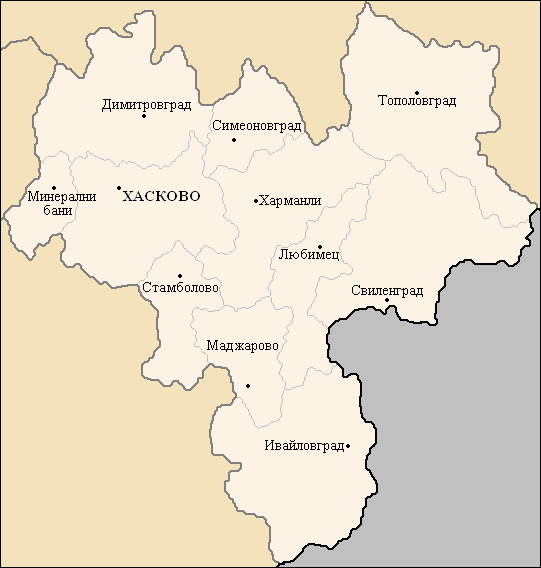 Община ЛюбимецОбщината заема най-югоизточната част на района, в област Хасково. Спрямо общата площ на ЮЦРП – 22,365 кв.км., общината заема 344,26 кв.км, или 1,54% от територията и 0,69% от населението (ЮЦРП – 1,479 мил./ община Любимец – 9 744 хил. жители към 31.12.2014г.). По своята територия, община Любимец се нарежда на шесто място в областта. Гъстотата на населението е 28,3 души/км², което е  по-ниско от средната за страната 64,9 души/км² и област Хасково 43,2 души/км². На изток граничи с община Свиленград и Република Гърция, на юг - с община Ивайловград и на запад - с общините Маджарово и Харманли. В границите на Община Любимец се включват 10 населени места, от които един град и 9 села, организирани в 7 кметства. Общият брой на населението в общината към 31.12.2014 г. наброява 9 744 души (НСИ), като 75.24% тях са концентрирани в административния център. Административен център е град Любимец. На – близкото населено място е на отстояние 5.15 км. от  общинския център, а най-отдалеченото на 31.84км. Общинският център отстои на 60.06 км от областния град Хасково.През землището на общината и през общинския център преминава международния път Е-80 (част от евро ко- ридор №10) , който свързва Западна и Централна Европа през София, Пловдив, Хасково, Любимец и Свиленград с Истанбул, Близкия Изток, Азия и Северна Африка. Край гр.Любимец преминава и Автомагистрала Марица, която поема транспортните потоци на Е-80. Важно значение за територията има и третокласния път Любимец – Ивайловград, който, освен че при с.Славеево, общ. Ивайловград, има връзка с Гърция, образува съществен и важен надлъжен (север-юг) - за общината транспортен коридор, с потенциал – обслужване на отдиха, в т.ч. и трансграничния. Освен шосейния коридор от тук преминава и ж.п. линията, свързваща Западна и Централна Европа през София – Пловдив – Димитровград – Любимец за Свиленград, Истанбул и Близкия Изток. Основната връзка със страната е чрез първокласен път Е80 Свиленград – София (от 2014 год. магистрала ”Марица”), а връзките със съседните области се осъществява с третокласна пътна мрежа. Тези пътни връзки са и основните разпределители на транспортните потоци в общината. Разклоненията от тях принадлежат на общинската пътна мрежа, която обслужва населените места, разположени встрани от основната. Разстоянието до границата с Република Гърция е 15 км (гр. Свиленград), а до границата с Република Турция 35 км (ГКПП Капитан Андреево), на 17 км от Харманли, на 45 км от Хасково, на 120 км от Пловдив и на 300 км от СофияОбщина ИвайловградОбщината заема най-югоизточната част на ЮЦРП. Спрямо общата площ на ЮЦРП – 22,365 кв.км., общината заема 813.5 кв.км, или 3.64 % от територията и 0,41% от населението (ЮЦРП – 1,479 мил./ община Ивайловград – 6 006 хил. жители). Община Ивайловград според административно-териториалното деление на Република България попада в Хасковска област. На север граничи с общините Маджарово и Любимец, на югозапад - с община Крумовград, а на изток – с Република Гърция. В границите на Община Ивайловград се включват 51 населени места, организирани в 18 кметства, от които един град и 50 села. Общият брой на населението в общината към 31.12.2014 г. наброява 6006 души (НСИ), като 58,34 % тях са концентрирани в административния център. Гъстотата на населението към 31.12.2014 г. е 7,4  души/км², което е много по-ниско от средната за страната 65,3 души/км² и област Хасково 43,2 души/км². Административен център е град Ивайловград. Много от населените места са твърде отдалечени от общинския център и са свързани чрез четвъртокласна пътна мрежа, която е в незадоволително състояние. Средно отстояние на населените места от общинския център е 29,12 км. Общинският център отстои на 110 км от областния град Хасково.Общата площ на община Ивайловград е 814 137 дка. От тях 261 284 дка принадлежат към земеделския фонд, 519 318 дка са горски фонд, а 9 412 дка са към фонд „населени места”. Преминаването на два трансевропейски транспортни коридора в близост до Община Ивайловград, определя транспортно-географското положение като благоприятно. Това са именно европейският транспортен коридор ТК № 9 (Хелзинки - Санкт Петербург - Москва/Псков - Киев - Букурещ - Русе – Димитровград/ Александруполис. –Свиленград-Истанбул) и на ТК № 4 (Видин-София-Кулата и София-Свиленград).С въвеждането в експлоатация на АМ „Тракия“ и след пълното изграждането на АМ „Марица“ e подобрено транспортното обвързване на територията на общината.Въпреки периферното положение на община Ивайловград, спрямо основните инфраструктурни коридори, тя има отлични възможности за транспортни и интеграционни връзки, чрез ГКПП „Славеево“ със съседните гръцки общини и със съседните си български общини - Свиленград и Любимец, което е добра предпоставка за развитие на потенциала ѝ. 2. РелефОбщина ЛюбимецЛандшафтът на Община Любимец е разнообразен. Наблюдава се както равнинен, така и хълмист и нископланински. Северната и централната част е заета от Горнотракийската низина, характерна с обширни приречни ниски земи и високи подпочвени води, които благоприятстват използването на земеделските площи. На изток се разполагат ниските разклонения на Сакар планина, на юг Източно Родопския рид Гората, а на запад Хасковска хълмиста земя. Средната надморска височина варира от 70 м (гр.Любимец) до 703 м (вр..Шейновец). Скалната основа е много пъстра, срещат се южнобългарски гранити, кристалинни шисти, гнайси, мрамори, варовици, андезити и др.община ИвайловградОбщина Ивайловград е разположена в Източните Родопи, където склоновете на планините се снишават и преливат в равнините на Южна Тракия, която е на гръцка територия. Релефът е разнообразен, зает от ниските разклонения на Източно Родопският рид, който е с надморска височина между 70 и 700 метра.Скалната основа е много пъстра, срещат се южнобългарски гранити, кристалинни шисти, гнайси, мрамори, варовици, андезити и др. Релефът се определя от плавните извивки на ниските родопски ридове, които се „разливат“ в обширни долини. Средният наклон на релефа е 4,8%. Много от тези планински области са покрити с бедни скелетни почви и са обезлесени. Изградени от неустойчиви седиментни и вулканични скали, характеризиращи се с интензивно протичащи ерозионни процеси.Релефът и плодородните почви влияят положително за развитието на земеделските отрасли, както и за изграждането на напоителни системи.3. Геоложки строежобщина ЛюбимецСкалната основа е много пъстра. В района на Сакар планина се разкриват докамбрийски и палеозойски метаморфити (южнобългарски гранити, кристалинни шисти и гнайси) и малки тела от палеогенски органогенни варовици. Равнинната част е заета от мощни плиоценски и кватернерни отложения (чакъли, пясъци и глини). Склоновете на Източните Родопи са изградени от широко развит палеогенски теригенен комплекс,процепен на много места от кисели вулканити (риолити и риодацити). Западно от село Лозен и югозападно от село Белица се разкриват ниско хълмисти части на релефа, изградени преобладаващо от риолитите,  риодаците, риолитовите туфи на Лозенския палеовулкан.община ИвайловградСъгласно физикогеографското разделение на страната (Географски институт при БАН, География на България, 2002) районът попада в Източнородопско - Странджанската област. Родопският масив е изграден от система навлачни структури, съставени от магмени и метаморфни скали (гранити, гнайси, шисти, мрамори и др. образования, оформени в края на ранната креда).След внедряване на гранитоидните плутонични тела в началото на палеогена той е бил подложен на разтягане и разломяване. Това води до образуване на понижения, изпълнени със седиментни и вулканогенни скали. Най-старите скали са метаморфните - кристалинни шисти, гнайси, гранитогнайси, мрамори, амфиболити и други.Седиментните или утаечните скали са глини, мергели, пясъчници, конгломерати, брекчи, варовици, доломити и други. Масивните или еруптивните скали са вулканични по произход и по-млади по възраст като риолити, андезити, туфи, туфити, гранити, сиенити, диорити, габро, базалти и други.4. Полезни изкопаемиобщина ЛюбимецТериторията на Община Любимец не се характеризира с голямо разнообразие от находища на полезни изкопаеми. В средата на осемдесетте години е било разработено и експлоатирано Лозенското рудно поле (на територията на с. Лозен, местността “Св. Марина”). Добивани са метални полезни изкопаеми с основни компоненти олово и цинк. В находището са открити и незна чителни запаси на сребро. Добивът на инертни материали е съсредоточен в находища: Руслото на река Марица, десният бряг на р.Марица, преди вливането в нея на р. Бисерска. С разрешително за ползване на воден обект, издадено от МОСВ, се осъществява добив от участък с площ 37780 кв.м. (дължина 485 м. и средна ширина 100 м).  Находище „с. Лозен” - обектът е за добив на строителни материали (риолити) с площ от около 100 дка. Находище с. Георги Добрево – кариера за глина с площ около 102 дка, която не се експлоатира от 20 години.  община Ивайловград7 183 дка (0,9 %) от територията на Община Ивайловград се използват за добив на полезни изкопаеми. Районът се характеризира с голямо разнообразие и богати находища на инертни и скално- облицовъчни материали: баластра, мрамори, туфи, варовик и гнайс - запасите в селата Кобилино и Черни рид са в големи количества. Добивът на инертни материали е съсредоточен в селата Кобилино, Черни рид и Ленско. На територията на Община Ивайловград няма наличие на годни за оползотворяване термални и минерални води.5. КлиматИ двете общини се намират в континентално-средиземноморската климатична област, което определя и континентално-средиземноморския тип климат на Общината. Най-характерните белези на този тип климат са: топлото лято и меката зима (януарските температури са над 0°С). Сравнително малка годишна температурна амплитуда, есенно-зимен максимум на валежите и липсата на устойчива снежна покривка. Средната годишна температура на въздуха е 12,8°С, а средната годишна сума на валежите е 711 мм. Радиационен и топлинен балансТериториите на Община Любимец и община Ивайловград се характеризират с положителен радиационен баланс (разликата между погълнатата и излъчената радиация от земната повърхност е положителна) през цялата година – над 2250 MJ/m2 /годишно. Тази стойност е сред най- високите за страната.Температура на въздуха община ЛюбимецСредната стойност на годишната температурата на въздуха в общината варира в границите между 12,6°С и 13,6°С. Средните юлски температури са между 22-24°С, а сред- ните януарски температури за общината се колебаят от 0 до 1-2°С над нулата. Сумата на температурите през активния вегетационен период достигат 4000°С и е една от най- големите за страната.община ИвайловградТемпературата на въздуха е пряко следствие от радиационния баланс на общината. Показател за годишният режим на температурата са нейните средни месечни стойности. Средногодишната температура е 12,8° C за станция Ивайловград. Абсолютно минималната температура измерена в същата станция е -19,5° C и абсолютно максималната е 40,5 C°. Средната температура и за най-студените месеци е с около 3-4 градуса по-висока от средната за страната. Среднолятната температура на въздуха е между 21° и 23° C.Лятото е сравнително горещо и сухо. Средните юлски температури са между 21°-23° С. Броят на слънчевите дни в годината е най-висок за страната.Съотношението на зимните и летните валежи е типично за средиземноморската област. Най- сух е месец август, през който падат средно 20 mm/m2 валежи. Средните януарски температури за общината се колебаят от 0 до 1-2 С над нулата. Сумата на температурите през активния вегетационен период достигат 4000° С и е една от най-големите за страната. Този климат предполага необходимостта от изкуствено напояване, но е подходящ за отглеждане на тютюн, лозя, бадеми, трайни насаждения и др.Относителната влажност на атмосферния въздух е един от основните показатели за процесите на изпарения, транспирация на атмосферните примеси и др. Община Ивайловград попада в групата райони с най-много сухи дни през годината и съответно най-малко влажни дни. Средната годишна стойност на влажността е около 70%.Атмосферно налягане и вятърВътрешногодишният ход на атмосферното налягане в Община Любимец и община Ивайловград се характеризира с един максимум през декември или януари, и един минимум през юли, т.е. той е обратен на този на температурата на въздуха. Стойностите му за месеците януари и декември са съответно 1020.78 hPa и 1020.22 hPa, а за месец юли 1011.41 hPa. Средногодишно за страната при температура на въздуха 0° С атмосферното налягане е 1013 hPa . Приведени към морското равнище годишните стойности за всички станции в страната са между 1015 и 1018 hPa . Преобладаващите ветрове са северозападни и североизточни. През студеното полугодие често духат югозападни и южни ветрове с фьонов ефект.Влажност на въздухаВлажността на въздуха се определя от съдържанието на водни пари в него. Режимът и количеството на водни пари, наред с валежите характеризират климата като сух или влажен. Наситеността на въздуха с водни пари се измерва с показателя влажност на въздуха. Броят на сухите (с относителна влажност под 30%) и влажните (с относителна влажност над 80 %) дни е важен индикатор за атмосферната влажност. Общини Любимец и  Ивайловград попадат в групата на райони с най-много сухи дни през годината и съответно най-малко влажни дни. Това определя една средна годишна стойност на влажността на въздуха около 69%.МъглиМъглата е явление, което пречи на нормалната експлоатация на фотоволтаичните съоръжения и благоприятства за повишаване на концентрацията на различни замърсители във въздуха. Според общоприетото международно определение мъглата е състояние на въздуха в приземни слой, при което хоризонталната видимост е по-малка от 1 км. Средногодишно дните с мъгли в двете общини са 24,4, което представлява едва 6,7%. Разпределението им по сезони е следното: преобладаващи са през зимата – 11,7 дни (3,2%) и есента – 7,1 дни (1,95%), значително по-малко са през пролетта – 5,2 дни (1,4%) и минимални са през лятото – 0,3 дни (0,08%).Валежи и снежна покривкаобщина ЛюбимецГодишната сума на валежите на територията на общината е около 500 мм. Макси- мумът на валежите е зимен (ноември-януари), а минимумът – лятно-есенен (юли- септември). Наблюдава се вторичен майско-юнски максимум на валежите. Много чести са интензивните и поройни валежи през май и юни, като случаите на валежи от град през пе- риода от месец май до месец август са 1-2 пъти. Зимните валежи са най-често от дъжд. Участието на снега (5-6% от годишната сума) е най-малко в сравнение с всички останали райони на страната. Обикновено първата снежна покривка на територията на общината се формира през средата на месец декември. Тя е непостоянна и се топи няколкократно. Средният годишен брой на дни със снежна покривка на територията на общината е около 5.община ИвайловградРайонът се характеризира със средногодишно валежно количество от 711 mm. Най-много валежи падат през зимата - средно 230 мм, а най-малко през лятото – 118 мм. Процентът на валежите от сняг е сравнително нисък (5-6% от годишната сума) и е най-малък в сравнение с всички останали райони на страната. Зимните валежи са най-често от дъжд. Участието на снега (5-6% от годишната сума) е най-малко в сравнение с всички останали райони на страната. Обикновено първата снежна покривка на територията на общината се формира през месец декември. Високите температури не позволяват да се формира продължителна снежна покривка.Сезонното и териториално разпределение на валежите, съпоставено с изискванията на отделните селскостопански култури индикира необходимостта от повсеместно изкуствено напояване.6. Водиобщина ЛюбимецВодните ресурси в общината са под нормалните за страната, а малкото количество валежи характерни за общината (средногодишно 500 л/кв.м), предполагат задължително интензивно напояване, което от своя страна затруднява питейно-битовото водоснабдяване в някои населени места. Като цяло територията на общината се характеризира с малка водоносност. Това са дължи на малката водоносност на Сакар и Хасковска хълмиста земя, които заемат значителна част от нейната територия. Водните ресурси се формират главно за сметка на оттока на р.Марица и нейните притоци, по значителен от които е р.Бисерска. Дължината на р.Марица на територията на общината е около 9,897км. Друг източник за формиране на водно-ресурсния потенциал са подземните грунтови води. Те са акумулирани главно в речните тераси на Марица и притоците и. Използват се за питейно и битово водоснабдяване. Общият брой на изградените водоеми, на територията на общината е 148, с обща площ 151,8 ха. Използват се предимно за напояване на обработваемите площи. Освен тях са изградени и 7 язовира с обща площ от 383,8 ха, от които частта от яз. Ивайловград, попадаща в общинските граници – 347 ха.община ИвайловградВодните площи заемат 1,5% от територията на общината, което е 12 002 дка. Като цяло територията на общината се характеризира с малка водоносност. Най-голямото открито водно течение в района е река Арда - най-голямата родопска река и един от най-големите притоци на река Марица. Площта на водосборната й област до границата възлиза на 5 201 кв.км.Водните ресурси на община Ивайловград се формират главно за сметка на оттока на реките Арда, Бяла река, Луда река и Атеренска река и техните притоци, както и намиращия се на територията на общината язовир "Ивайловград". Водният отток се характеризира с малки водни количества и през летните месеци някои пресъхват. Сезонната неравномерност в речния отток налага изграждане на специализирана инфраструктура за регулиране и рационалното му използване за напояване. Добра основа за това са изградените 117 изкуствени водоеми - микроязовири.Гъстотата на речната мрежа е 1,32 км/кв.км. В нея се вливат около 25 притока, по-важни от които са реките Върбица и Крумовица. По река Арда е изградена каскада Арда, която включва язовирите: Кърджали, Студен кладенец и Ивайловград. Практически до държавната граница, коритото на реката е заето от езерата на тези три язовира. Най-близко до разглежданите площи е язовир Ивайловград. Началото му е на около 25 км под язовир Студен кладенец. Стената му отстои на по-малко от 5 км от държавната граница.Язовир "Ивайловград" представлява изключителен потенциал за развитие на туризъм, дълготраен отдих и разнообразни спортове.Сериозен проблем е липсата на пречиствателни станции за отпадните битови води от градската канализационна мрежа, които се изтичат в реката и водят до замърсяване на водите. Замърсяване на подземните и подпочвени води не е установено.7.  Почви Според „Почвено-географското райониране на България“ (по Нинов, 1997) територията на Община Любимец и Община Ивайловград се намира в Средиземноморската почвена област и по конкретно в Източнородопско-Сакарската провинция.Тя се характеризира с доминирането на плитки почви (Leptosols) - ранкери с литосоли, на ранкери с канеленовидни лесивирани (chromic, LVx) почви. Уникални са червените канеленовидни лесивирани почви (ferric, LVf) , андосолите (Andosols) и планосолите (Planosols), на площите, които са ограничени. Почвите на общината са предимно от IV бонитетна група - лоши. Почвената покривка на територията на общините е представена главно от три основни вида:Канелените горски почви, заемат предпланинските части на Източните Родопи. Тези почви се характеризират с високо съдържание на глина (до 30%) и притежават глинест хоризонт.Излужени и слабоизлужени черноземни смолници - в речните долини.Плитки почви. Тези почви се развиват върху твърди скали, които бавно изветрят и се характеризират с протичането на ерозионни процеси.община ЛюбимецПочвеният фонд на общината в комплекс с хидроклиматичните условия, предлага много добри възможности за развитие на земеделието. Съществуват добри условия за отглеждането на зърнени и технически култури. Зеленчукопроизводството е съсредоточено главно по поречието на р.Марица.Нарушените терени имат локален характер и се дължат основно на: ерозия - ветрова и водна, която е сериозен проблем, от който потенциално са застрашени около 3 / 4 от площите в планинските и хълмисти южни и северни части. Делът на водната ерозия е по-значителен от този на ветровата. На водна ерозия са подложени всички обработваеми земи с наклон над 6 градуса в хълмистите части. Причина за нарушения на терена е антропогенната дейност, свързана с изграждане- то на инфраструктурни обекти (пътища, външни ВиК мрежи) и добив на инертни материали и руди, но те имат локален характер. Свлачищата са също с локален характер.община ИвайловградОрографските условия, съчетани с характерния за тях почвен фонд на общината в комплекс с хидроклиматичните условия, предлага много добри възможности за развитие на някои земеделски отрасли. Съществуват добри условия за отглеждането на технически култури.Основен проблем за опазване на почвите в района е ерозията. Почвено климатичните условия и вертикалното членение на релефа са довели до средна степен на ерозия, особено в обезлесените участъци.Средногодишния плаващ наносен отток е 150 тона/км2. Почвената ерозия оказва извънредно неблагоприятно въздействие върху земеделието, унищожават се земеделски земи, разрушават се съоръжения. Почвеното плодородие и продуктивността на земеделските култури намаляват с 30-45% при такива средно ерозирали почви.Съгласно мониторинговата мрежа "Земя и почви" на територията на общината се извършва контрол от страна на Регионална инспекция по околна среда и води относно замърсяването на почвите с тежки метали и металоиди; следи се и за вкисляване на почвите. Всички досегашни резултати от анализите и изследванията са в границите на пределно допустимите норми и концентрации.Растителност и животински святобщина ЛюбимецВ миналото растителната покривка е била представена от ксеротермни горски фито ценози от формациите на космат и виргилиев дъб, благун и цер. Понастоящем освен селскостопанските територии са разпространени и остатъчни гори съставени почти само от космат и виргилиев дъб, източен чинар, черен бор, благун, цер, мъждрян, габър и бук, храсталаци от драка и тревни екосистеми от белизма, садина, луковична ливадина. По- рядко са разпространени кедри, шестил, бреза и други. По поречието на р.Марица се наб- людават петнисти формации от бяла и черна топола. Фауната е представена от сърна, дива свиня, дива котка, чакал, лисица и всички ви- дове грабливи птици. На територията на общината са обособени защитени зони от националната екологична мрежа Натура 2000:  по Директивата за место обитаванията:  „Река Марица” – BG0000578 – в землището на гр. Любимец;  „Сакар” – BG0000212 – в землищата на с. Васково, с. Георги Добрево, с. Йерусалимово и с. Оряхово;  „Остър камък” – BG0001034 – в землищата на гр. Любимец и с. Белица;  „Родопи-Източни” – BG0001032 – в землищата на с. Малко градище, с. Дъбовец и с. Вълче поле.  по Директивата за птиците:  „Сакар” – BG0002012 – землищата на с. Васково и с. Георги Добрево;  „Радинчево” – BG0002020 – землищата на гр. Любимец, с. Йерусалимово и с. Оряхово;  „Язовир Ивайловград” – BG0002106 – землищата на с. Дъбовец и с. Вълче поле.      На територията на Общината има и две защитени местности – „Бакърлия” и „Долната Ова”. Защитена местност „Бакърлия” е с площ 387.15 ха и заема част от територията на община Любимец в землището на с. Йерусалимово. Обявена е с цел дългосрочно опазване популациите на световно и европейско застрашени видове земноводни, влечуги, птици, бозайници и растения, типични за Сакар местообитания и ландшафти, както и част от орнитологично важно място. Защитена местност “Долната Ова” е в землището на гр. Любимец и е обявена с цел опазване на естествено находище на блатно кокиче. Това е едно от малкото останали находища в страната с площ от 20 ха. Блатното кокиче е с голямо икономическо значение. Използва се като суровина за добиване на алкалоида Галантамин, на чиято основа се произвежда уникалното българско лекарство за лечение на детски паралич - Нивалин. Галантамина е основен компонент за производството и на други лекарствени препарати /Нивалет, Ниватонин/, лекуващи редица неврологични заболявания. В територията на община Любимец попадат следните защитени територии: ПЗ «Глухите камъни»; ПЗ «Меден камък»;  ПЗ «Птичи камък».община ИвайловградОбщината е богата на вековни иглолистни и широколистни гори, което предопределя развитието на дърводобива. Разпространени са остатъчни гори съставени почти само от космат и виргилиев дъб, източен чинар, черен бор, благун, цер, мъждрян, габър и бук, храсталаци от драка и тревни екосистеми от белизма, садина, луковична ливадина. По-рядко са разпространени кедри, шестил, бреза и други.Най-големи площи са заети от дъбовите гори. Срещат се 7 вида дъб, които изграждат чисти и смесени гори. Буковите гори, играещи съществена роля за снежната покривка през зимата и регулирането на водния режим, са запазени по долините на Арда и Бяла река. Тук се срещат и средиземноморски съобщества, доминирани от вечнозелената грипа, зеленика и др. Характерни средиземноморски видове растения са: склеропоа (Scleropoa rigida), зайча сянка (Asparagus acutifolius), жълтуга (Genista anatolica), Osyris alba. В състава на псевдомаквисите влизат по-малко вечнозелени и други средиземноморски форми, но достатъчно преходносредиземноморски придружаващи видове. Тези съобщества се срещат пръснато в най- източните и североизточни части на подрайона /напр. Ивайловградско, Белороляне, Мандрица/ и вечнозеленият им облик се определя от грипа (Phillyrea media), кукуч (Pistacia terebinthus), червена хвойна (Juniperus oxycedrus) и др. като в състава им влизат още келяв габър (Carpinus orientalis), космат дъб (Quercus pubescens), драка (Paliurus spina-christi), луковична ливадина (Poa bulbosa). Типични за подрайона са и мезофитните съобщества от източен бук (Fagus orientalis), както и ксеромезофитните от благун (Quercus frainetto), маклен (Acer monspessulanum) и цер (Quercus ceris).Срещат се и малки петна от съхранени гори от черен бор (Pinus nigra) /Груев Б.;Б.Кузманов,1994; „Обща биогеография"/. Извършвани са и залесявания с бял и черен бор. Източните Родопи са един от регионите на страната с най-голямо биологично разнообразие. Най-богато представени са семействата Сложноцветни (Asteraceae) - 237 вида, Бобови (Fabaceae) - 173 и Житни (Poaceae) - 163 вида. Установени са 23 български и 93 балкански ендемита, но процентното съотношение на ендемичния компонент е сравнително ниско - 5.9%, т. е. под средното за страната. Вероятно това е свързано с липсата на обособени центрове на видообразуване /формообразувателни огнища/. Присъствието на ендемични видове в някои родове е значително - юрюшки лопен (Verbascum juruk), скален лопен (Verbascum rupestre).Те са определени за приоритетно за опазване в България, съгласно Националната стратегия за опазване на биологичното разнообразие. Особен интерес за учени и природозащитници, за специализирания познавателен и екотуризъм представляват 1700 растения, в това число 15 защитени вида орхидеи в защитените природни територии - Био-резерват - "Дупката" в близост до града и защитената местност - "Ликан чешма" по пътя за село Свирачи. Броят на достоверно срещащите се видове със значим консервационен статус е както следва:83 защитени от Закона за биологичното разнообразие вида /14.2% от всички защитени растителните видове/;12 световно редки вида, включени в Приложението на Директивата за хабитатите;5 вида, включени в Приложение №1 на Бернската конвенция;13 застрашени и 101 редки вида, включени в Червената книга на България.Фауната е представена от сърна, дива свиня, дива котка, чакал, лисица и всички видове грабливи птици. Тук са установени 350 вида пеперуди, 21 вида риби, 10 вида земноводни, 26 вида влечуги, 273 вида птици и 59 вида бозайници.Тук обитават редките видове птици като черна кана, египетски и американски лешояд /в района на с. Плевун/, малкият орел, ястребът, 19 вида прилепи. Атракция е и отглежданата в с.Славеево гигантска костенурка.  В територията на община Ивайловград попадат следните защитени територии: ЗМ „Дупката“ в землището на град Ивайловград;ЗМ „Ликана“ в землището на с. Свирачи;ЗМ „Меандри и бяла река“ в землището на с. Железари и с. Меден Бук;ЗМ „Хамбар дере“ в землището на с. Казан и с. Бял градец;ЗМ „Находище на Триделнолистен ериолобус - Ливадите“ пи 416 в землището с.Белополяне;ПЗ „Находище на градински чай“ до река Марешница в землището на с. Горноселци;ПЗ „Находище на божур“ в землището на с. Железино;ПЗ „Находище на божур“ в землището на с. Хухла;ПЗ „Пещера“ мест. Коджа кае в землището на с. Белополяне;ПЗ „Находище на снежно кокиче“ мест. „Петков баир в землището град Любимец;9. Опазване на околната среда и третиране на отпадъцитеОбщина ЛюбимецЕдинственият значим генератор на отпадъци на територията на община Любимец е населението. Съществуващата система за управление на отпадъците е представена като услуги по поддържане на чистотата в населените места, събиране, извозване на отпадъците и тяхното депониране. Организираното сметосъбиране в община Любимец се извършва на територията на цялата община. За една година се депонират около 5000 т отпадъци. За събирането на битови отпадъци се използват кофи за смет от 110 л и контейнери тип „Ракла” 1100 л. В съответствие с Националната програма за управление на дейностите по отпадъците е изградено регионално депо в гр. Харманли за депониране и обезвреждане на битови отпадъци. Регионалното депо обслужва общините Маджарово, Любимец, Симеоновград, Свиленград, Стамболово и Харманли. Събрани на територията на община Любимец, отпадъците не се преработват преди крайното им депониране и се извозват директно към Регионално депо Харманли. Не са изградени и внедрени системи за разделно събиране на масово разпространени отпадъци, отпадъци от опаковки и биоразградими отпадъци. Проблем за територията на общината е изхвърлянето на отпадъци от населението на нерегламентирани места. През зимните месеци се изхвърля незагасена сгурия в съдовете за смет, което предизвиква запалването и много бързото им изхабяване. Очаква се организацията на работа да бъде значително подобрена чрез оптимално планиране на дейностите и чрез въвеждане на системи за разделно събиране на масово разпространени отпадъци, отпадъци от опаковки и биоразградими отпадъци. За това свидетелства факта, че общината е в процес на сключване на договор с Екобулпак за реали- зиране на дейността по разделно събиране на отпадъците.Община ИвайловградПроблем за цялата територия на общината е третирането на твърдите отпадъци. Основният дял се пада на битовите отпадъци, след това на производствените, и на строителните. Събрани на територията на общината, отпадъците не се преработват преди крайното им депониране. Не е изградена и внедрена система за разделно събиране на рециклиращи се отпадъци, отпадъци от опаковки и масово разпространени опасни отпадъци. Единственият значим генератор на отпадъци на територията на община Ивайловград е населението. Съществуващата система за управление на отпадъците е представена като услуги по поддържане на чистотата в населените места, събиране, извозване на отпадъци и тяхното депониране. Организирано сметосъбиране на територията на общината съществува в гр. Ивайловград и селата Свирачи, Драбишна, Славеево. Средногодишно се депонират около 1800 т отпадъци. За събирането на битови отпадъци се използват 1500 броя кофи за смет от 110 л. и 206 бр. контейнери тип "Бобър" 1 100 л и 13 бр. 4 кубикови контейнери. Необходими са още 60 бр. от кофите за смет 110 л., за да се получи пълно обхващане на всички домакинства от Ивайловград. Сметосъбирането, сметоизвозването и депонирането на битови отпадъци се извършва в строителните граници на гр.  Ивайловград. За подобряване качеството на сметосъбирането в централната градска част и жилищните блокове са необходими 25 броя контейнери /1,1куб.м./. Дейност "Чистота" към фирма "Титан Клинър" ООД - Кърджали организира и осъществява дейността по събиране, извозване и депониране на отпадъците предвидена в ЗУО. Към момента основният метод за третиране на отпадъците на територията на общината е запръстяване, което се прилага на всички места. Основното сметище се намира край Ивайловград. То е съгласувано с РИОСВ - Хасково, с кадастрален №000379 - за смесени отпадъци. Отстои на 3 км от регулацията на гр.Ивайловград. Площта му възлиза на 22,234 дка, от които са заети 16 дка. Проектният капацитет на хранилището е 300 000 куб.м., остатъчен капацитет - 167, 025 куб.м. Срок на експлоатация 1986 г. до изграждане на депото в град Кърджали. На сметището не се осъществява постоянен контрол.Събраните битови отпадъци ще се преработват преди депониране. В не всички населени места в общината е въведена система за организирано сметосъбиране.Населението там само извозва натрупаните битови отпадъци от домакинствата. Тези отпадъци се изхвърлят на определени за целта временни /нерегламентирани/ площадки в близост до населените места, които веднъж годишно се почистват и отпадъците се извозват на основното сметище.Създадената система за сметосъбиране и почистване на обществените места е в пряка зависимост от съществуващата специализирана техника и съдове за ТБО. Силно амортизираните коли и съдове, създават предпоставка за нередовно извозване на отпадъците. Необходимо е въвеждането на нова система за сметосъбиране. Често се констатира изхвърляне на отпадъци от домакинствата извън съдовете за ТБО, през зимните месеци се изхвърля незагасена сгурия в съдовете за смет, което предизвиква запалването им и много бързо изхабяване. Организацията на работа може да бъде значително подобрена чрез оптимално планиране на дейностите.В съответствие с Националната програма за управление на дейностите по отпадъците ще се изгради регионално депо в град Кърджали за депониране и обезвреждане на отпадъците. Регионалното депо ще обслужва общините Кърджали, Момчилград, Крумовград, Ивайловград, Черноочене, Джебел, Кирково и Ардино. Амортизираната техника, високите транспортни разходи и високите такси за ползване в момента са основните проблеми пред депонирането на отпадъците на регионалното депо.Обобщение и изводи: Община Любимец и община Ивайловград заемат най-югоизточната част на Южен централен район за планиране. Според административно-териториалното деление на Република България и двете общини попадат в Хасковска област. Община Любимец има изключително добро транспортно-географско положение. През землището на общината и през самия град Любимец преминават международния път Е-80, който свързва Западна и Централна Европа през София, Пловдив, Хасково, Любимец и Свиленград с Истанбул, Близкия изток, Азия и Северна Африка. Край Любимец приминава и автомагистрала "Марица", която има същото направление както Е-80. Освен шосейният коридор от тук преминава и ж.п. линията от Западната и Централна Европа през София-Пловдив-Димитровград-Любимец за Свиленград, Истанбул и Близкия Изток. През града и общината преминава пътят, който свързва сакарския край с Ивайловград. По отношение на географското си положение, територията на община Ивайловград може да се характеризира като периферна както за страната, така и за областта. Въпреки периферното положение на община Ивайловград, спрямо основните инфраструктурни коридори, тя има отлични възможности за транспортни и интеграционни връзки, чрез ГКПП „Славеево“ със съседните гръцки общини и със съседните си български общини - Свиленград и Любимец, което е добра предпоставка за развитие на. През землището на община Ивайловград преминават Главен път 558 /Любимец – Ивайловград/; Главен път 509 /Ивайловград – Крумовград/.Територята на общини Любимец и Ивайловград има благоприятно за местната икономика стратегическо местоположение в близост до границата с Турция и Гърция. Община Любимец има изключително добро транспортно-географско положение, докато община Ивайловград е периферна, както за страната така и за областта. Територията на двете общини се хареактеризира с благоприятен  почвено-климатичен и релефен комплекс, чиста околна среда, подходяща за екологично земеделие. Природата е съхранена и красива, с изключително биоразнообразие, чиста околна среда, подходяща за туризъм. Основните проблеми по отношение на опазването на околната среда на територията на двете общини са свързани с факта, че в повечето населени места нямат изградена канализационна мрежа за отвеждане на отпадни води и третиране на твърдите отпадъци. На територията на община Любимец канализационни системи има само в град Любимец, а в много от населените места отпадъчните води се събират в септични ями и попивни кладенци, или свободно се заустват.  Изградената канализация в общината се намира под средното равнище за страната по обхванатите от канализация води и покрива само 30% от градската територия.  В общината няма изградена ПСОВ. Всички отпадни води се заустват без пречистване, а р.Марица се явява техен приемник.На територията на община Ивайловград развита канализационна мрежа има само в общинския център – гр. Ивайловград, която обслужва 60 % от населението на общината, а степента на изграденост е 20%. Частична канализация има в други 11 населени места в общината. Всички битово-фекални отпадни води се оттичат изцяло в реките и деретата на общината и се заустват без пречистване, а река Арда се явява техен приемник. В общината липсва пречиствателна станция за отпадни води (ПОСВ). Организираното сметосъбиране в община Любимец се извършва на територията на цялата община. За една година се депонират около 5000 т отпадъци. Събрани на територията на община Любимец, отпадъците не се преработват преди крайното им депониране и се извозват директно към Регионално депо Харманли. Проблем за територията на общината е изхвърлянето на отпадъци от населението на нерегламентирани места.Единственият значим генератор на отпадъци на територията на община Ивайловград е населението. Организирано сметосъбиране на територията на общината съществува в гр. Ивайловград и три села. Средногодишно се депонират около 1800 т отпадъци. Основното сметище се намира край Ивайловград. В съответствие с Националната програма за управление на дейностите по отпадъците ще се изгради регионално депо в град Кърджали за депониране и обезвреждане на отпадъците, което ще обслужва и община Ивайловград.На територията и на двете общини не са изградени и внедрени системи за разделно събиране на масово разпространени отпадъци, отпадъци от опаковки и биоразградими отпадъци.III. ДЕМОГРАФСКА СТРУКТУРА1. НаселениеНаселението на общини Любимец и Ивайловград е общо 15 750 души към 31.12.2014 г. по данни на НСИ. Населението общо на двете общини съставлява 6,63 % от населението на област Хасково, като:Населението на община Любимец съставлява 4,1% от населението на област Хасково (237 664 души към 31.12.2014 г. по данни на НСИ). Населението на община Ивайловград съставлява 2,53 % от населението на област Хасково (237 664 души към 31.12.2014 г. по данни на НСИ). По брой на населението община Любимец се нарежда на шесто място сред общините в областта, а община Ивайловград съответно на девето място сред общините в областта. Таблица 1:Население на област Хасково по общини и местоживеене към 31.12.2014 г., НСИНаселението на община Любимец към 31.12.2014 г. наброява 9 744 (по данни от НСИ).  Общината включва 10 населени места - 1 град и 9 села. Общинският център град Любимец наброява 7 331 жители (към 31.12.2014г.), което представлява 75.24% от населението на общината. Делът на населението, което живее в селата съответно е 24,76 %. Гъстотата на населението  към 31.12.2014 г. е 28,3 души/км², което е  по-ниско от средната за страната 64,9 души/км² и област Хасково 43,2 души/км².Населението на община Ивайловград към 31.12.2014 г. наброява 6 006 души (по данни от НСИ).  Общината включва 51 населени места - 1 град и 50 села. Общинският център град Ивайловград наброява 3 504 жители (към 31.12.2014г.), което представлява 58,34% от населението на общината. Делът на населението, което живее в селата съответно е 41,66%.  Гъстотата на населението към 31.12.2014 г. е 7,4  души/км², което е много по-ниско от средната за страната 65,3 души/км² и област Хасково 43,2 души/км².За периода между последните две преброявания (2001-2011г.) и понастоящем, продължава тенденцията на намаляване на населението и в двете общини, което е характерно и за страната. За периода 2002-2014 г. се наблюдава непрекъснат процес на намаляване на населението, което възлиза на:(- 13,18 %) или - 1 479  души - за община Любимец(- 22.48 %) или - 1 742  души - за община ИвайловградТаблица 2: Брой на населението на община Любимец и община Ивайловград 2002-2014 (към 31.12. на съответната година), НСИДемографската ситуация в общини Любимец и Ивайловград е резултат от въздействието на различни фактори и влияния, специфични за територията на общините и обусловени от  историко-културно, социално-икономическо и демографско развитие.Графика 1: Брой на населението на община Любимец 2002-2014 г. (НСИ)	В община Любимец най-голям е броят на населението в общинския център. Няма села без постоянно население или  с население под 10 души.Графика 2: Брой на населението на община Ивайловград 2002-2014 г.(НСИ)В община Ивайловград най-голям е броят на населението в общинския център, а с насление под 10 души са селата: Ботурче, Брусино, Бубино, Вис, Гнездаре, Горно Луково, Долноселци,  Глумово,  като се открояват и няколко села без постоянно население: Бели Дол, Горно Луково и Карловско.Намаляването на населението е един от основните лимитиращи фактори за бъдещото развитие на двете общини, които негативно ще се отразят най-вече върху работната сила и възпроизводствения потенциал на територията.Основно влияние върху развитието на демографските процеси в общините оказват полова, възрастова, етническа и образователни структури, брачността и разводимостта, раждаемостта и смъртността, както и миграционните процеси на населението. Те влияят на формирането на човешките ресурси в общината, както в количествено, така и в качествено отношение.2. Полова структураПолът е един от най-важните признаци на човека, от който зависи участието в естественото възпроизводство, мястото в семейството, социалния статус и участието в трудовия процес. На територията на община Любимец  жените са 50.16%, а мъжете 49.84 % (2014 г., НСИ) или на 1000 мъже се падат 1007 жени, като броят им е почти равен. В гр.Любимец лек превес имат жените – на 1000 мъже се падат 1013 жени,  а в селата лек превес имат мъжете – на 1000 мъже се падат 988 жени. Така изразената полова структура на населението в общината е  сравнително благоприятна и с по-добри стойности от средните за страната (1057 жени на 1000 мъже) и област Хасково (1047 жени на 1000 мъже).Графика 3: Население на община Любимец  по пол и местоживеене към 31.12.2014, НСИНа територията на община Ивайловград съотношението на  жените и мъжете е 50,25:49,75 (2014 г., НСИ) или на 1000 мъже се падат 1010 жени, като в гр. Ивайловград броят им е почти равен, а в селата лек превес имат жените – на 1000 мъже се падат 1015 Така изразената полова структура на населението в общината е сравнително благоприятна и с по-добри стойности от средните за страната (1057 жени на 1000 мъже) и област Хасково (1047 жени на 1000 мъже).Графика 4: Население на община Ивайловград  по пол и местоживеене към 31.12.2014, НСИ3. Възрастова структураВъзрастта на човека представлява продължителността на неговия живот от момента на раждането до момента на наблюдение. Тя се измерва чрез броя на преживените години, а за децата под 1 година – в месеци и дни. От възрастта се определят биологическите възможности на хората да сключват брак, да раждат, да се трудят и т. н. При по-млада възрастова структура до-голяма степен е налице и по-благоприятна полова структура на населението. Освен това, влияние върху половата структура на населението оказва и неговата миграционна подвижност. Мъжете обикновено са по-мобилната част от населението, което се свързва с тяхната психологическа нагласа по отношение на условията на труд. Влияние върху възрастовата структура на населението на общината оказват промените в раждаемостта и смъртността, продължителността на живота и жизненият стандарт на населението. От друга страна, състоянието на възрастовата структура на населението оказва влияние върху възпроизводството на населението, както и върху формирането на трудовия потенциал на общината.Възрастовата структура на населението е определяща, както за количеството и качеството на човешките ресурси в общината, също така за демографския й потенциал и не на последно място – за натовареността на социалната система на общините. Тя е с определящо значение и за естественото възпроизводство на населението.Таблица 3: Население по местоживеене  и възраст в община Любимец към 01.02.2011 г., НСИГрафика 5 : Възрастова структура на населението в община Любимец 2011 г.(%), НСИТаблица 4: Население по местоживеене и възраст в община Ивайловград към 01.02.2011 г., НСИГрафика 6 : Възрастова структура на населението в община Ивайловград 2011 г.(%), НСИНаселението в България е от регресивен тип и тенденцията към застаряване на населението е ясно изразена. Това се отнася и за общини Любимец и Ивайловгард, които се отличават с по-нисък процент население във възрастовата група 15-49 в сравнение със средния за област Хасково (44,4%, 2011 г.) и страната (46,8%),  по-висок процент население в група 50+ за страната (40%), за областта (42,4%) и по-нисък процент младежи – население във възрастова група 0-14 години, за областта и страната  13,2% към 2011 г.4. Трудоспособен контингентИзменението във възрастовия състав на населението е от решаващо значение за формирането на трудоспособния контингент. Делът население в под-трудоспособна възраст в община Любимец е по-виско в сравнение с показателите за област Хасково и за страната, а при община Ивайловград е по-нисък (в сравнение с показателите за област Хасково и страната), което ще оказва неблагоприятно въздействие за формирането на трудовия контингент. Делът на населението в над-трудоспособна възраст и в двете  общини е по-висок от показателите за областта и страната, което също показва неблагоприятната демографска ситуация. Делът на населението в трудоспособна възраст в община Любимец е доста по-нисък от показателя за страната и областта, а в община Ивайловград е по-висок от показателя за страната и около процента за областта.Съотношението между трите възрастови групи – под-, в- и над трудоспособна възраст в общини Любимец и Ивайловград, би могло да ги определи, като общини с неблагоприятна възрастова структура.Таблица 5: Население на общини Любимец и Ивайловград в под трудоспособна, трудоспособна и надтрудоспособна възраст (%), 2011 г., НСИ Графика 7: Трудоспособен контингент (%), 2011, НСИНегативното изменение на възрастовата структура води до икономическото натоварване на населението от възрастовата група 15-64 г. община ЛюбимецПо данни на НСИ към 31.12.2014 година населението в трудоспособна възраст (15 -64 годишна възраст)  в общината е 5 447 души или 55.90 % от цялото население на общината, което е по-ниско от общото за област Хасково – 59.69 %. В над трудоспособна възраст (65+ години) са  2 658 души или 27.28% , а под трудоспособна възраст (до 15 годишна възраст) – 1 639 души или 16.82 % от населението в общината. Мъжете в трудоспособна възраст съставляват 30.46% от населението, а жените 25.44%. Данните от таблицата по-долу показват, че в периода 2010-2014 година населението в под, във и над трудоспособна възраст остава с почти непроменени показатели, но все пак се наблюдава тенденция населението във  и над трудоспобна възстраст да намалява незначително, докато населението в под трудоспособна възраст се увеличава. Таблица 6: Население на община Любимец  под, във и над трудоспособна възраст по пол към 31.12.., (НСИ)Общият коефициент на възрастова зависимост на  община Любимец към 31.12.2014 г. е 62.2 %, което значи, че на 100 лица във възрастовата група 15 - 64 навършени години се падат  62 лица под 15 и на 65 и повече години. Коефициентът на възрастова зависимост на община Любимец е над средния за страната – 51.2% и този за областта 54.1%. Община ИвайловградПо данни на НСИ към 31.12.2014 година населението в трудоспособна възраст в общината е 3 488 души или 59,23 % от цялото население на общината, което е малко по-ниско от общото за  област Хасково – 59.69 %. В над трудоспособна възраст (65+ години) са  1806 души или 30 % , а под трудоспособна възраст (до 15 годишна възраст) – 712 души или 12 % от населението в общината. Мъжете в трудоспособна възраст съставляват 32.23% от населението, а жените 25.84 %. Данните от таблицата по-долу показват, че в периода 2010-2014 година населението в трудоспособна възраст намалява с приблизително 2%, докато населението в под и над трудоспособна възраст общо се е увеличило с приблизително 3%.Негативната тенденция е резултат от влошените демографски процеси и същевременно с това се дължи на интензивния емиграционен процес на лица във възрастовата група 20 – 39 годишна възраст с цел намиране на по-добра професионална реализация и възможности за по-добро заплащане на труда. Таблица 7: Население в община Ивайловград под, във и над трудоспособна възраст по пол към 31.12.г., (НСИ)Общият коефициент на възрастова зависимост на  община Ивайловград към 31.12.2014 г. е 72,19%, което значи, че на 100 лица във възрастовата група 15 - 64 навършени години се падат  72 лица под 15 и на 65 и повече години. Коефициентът на възрастова зависимост на община Ивайловград е над средния за страната – 51.2% и този за областта 54.1%. Високите стойности на този коефициент показват, че разходите за издръжка  на старите хора за здравни и социални услуги стават по-големи.Налага се изводът, че в общината е налице сериозен проблем по отношение на възрастовата структура и възпроизводството на трудоспособното население. Застаряването на работната сила в условия на динамичен пазар на труда с постоянно променящи се изисквания към квалификацията и професионалните умения на заетите, поражда необходимостта от непрекъснато повишаване на общия потенциал и учене през целия живот на работната сила.5. Етническа структураСред основните и най-важни характеристики на населението е етническият му състав. Той оказва влияние върху възпроизводството на населението, както и върху общественото поведение и трудовата активност на лицата.Таблица 8: Население по етническа група и възраст /2011, НСИ/По отношение на етническата структура, населението на Община Любимец се оформя в две основни групи – българска и ромска, а неселението на община Ивайловград се оформя в три основни групи – българи, турци и роми, в т. число копанари. Като религиозна принадлежност те се разделят на  християни и мюсюлмани.Графика 8: Етническа структура на населението на община Любимец спрямо отговорилите лица /2011г., НСИ/ Българската етническа група в община Любимец обхваща 8 238 души, или 82,22% от лицата, доброволно декларирали етническото си самоопределение, при 84,8 % средно за страната и 79,4% за област Хасково. Ромската етническа група е втората по численост, като към 01.02.2011 г. 1606 души са се самоопределили като етнически роми. Те представляват  16 % от лицата, доброволно декларирали етническото си самоопределение, при средно 4,9 % за страната и 7% за областта.Етническата структура показва, че община Любимец е с преобладаващо хомогенно българско население.Графика 9: Етническа структура на населението на община Ивайловград спрямо отговорилите лица /2011г., НСИ/Българската етническа група обхваща 4 739 души, или 88,32% от лицата, доброволно декларирали етническото си самоопределение, при 84,8 % средно за страната и 79,4% за област Хасково. Турската етническа група е втората по численост, като към 01.02.2011 г. 412 души са се самоопределили като етнически турци. Те представляват 7,7% от всички лица в общината, при 8,8% средно за страната и 12,5% за областта. Населението от турски произход, живее предимно в селата и се занимава със земеделие –тютюнопроизводство и животновъдство. Ромският етнос е третият по численост, като към 01.02.2011 г. наброява 54 души, според самоопределянето на лицата, с относителен дял от 1%, при средно 4,9 % за страната и 7% за областта. Ромите са заселени в по-големите села, Железино и др. Характерно за тези етноси, е че при тях населението в под трудоспособна и трудоспособна възраст е по-голям процент, а в над трудоспособната група процента е по-малък, което е резултат на по-високата раждаемост. Малцинствените групи, особено ромите са изправени пред редица проблеми: ниско ниво на образование, ниски доходи, липса на земя, висок процент безработица. Наложително е интегрирането им към обществото.Етническата структура показва, че община Ивайловград е с преобладаващо хомогенно българско население.6. Образователната структураОбразователната структура на населението е важна социално-икономическа характеристика, защото от образователното ниво на хората зависи до голяма степен трудовото им участие, културното им ниво и в крайна сметка тяхното репродуктивно поведение.Таблица 9: Население на 7 и повече навършени години и степен на завършено образование към 1.2.2011 г. - (%), НСИВ общини Любимец и Ивайловград делът на хората с висше образование (11,3 % и 10,4%) е значително по-нисък от средния за страната (19,6%) и област Хасково (14%). Относителният дял на хората със средно образование е около средните стойности за страната и областта. Делът на хората с основно образование (26,74 % и 30,7%) е по-висок от стойностите за страната и областта. С начално образование са 14,65% и 12,3%, което също е по-висок дял от стойностите за страната (7,8%) и областта (10,4%).Графика 10: Образователна структура /НСИ/По-високо образованите лица са жители на града. С най-високо образование са заетите в административните и деловите учреждения, следвани от здравеопазването и образователните институции. В сферите на вторичния сектор преобладават хората със средно и средно - специално образование. В селата доминира делът на населението с основно и начално образование. Общообразователното равнище на населението е близко до средното за страната .Като извод може да бъде изведен, че е висок делът на хората с основно и по-ниско образование, както и че е висок броят на нередовно посещаващите училище (особено в среден курс).7. Възпроизводствен процесВъзпроизводството на населението на дадена територия се изразява чрез постоянното му възобновяване или чрез смяната на едни поколения с други. Количествената му страна обхваща естественото движение на населението. От своя страна, то се характеризира с раждаемостта и смъртността. Коефициентът на обща раждаемост в община Любимец за 2014 г. е 9,13 ‰, което е много близко до този за страната 9,4 ‰  и  по-висок от този за област Хасково 8,6‰, Броят раждания в селата на общината спрямо броя раждания в гр. Любимец са почти три пъти по-малко като стойност , съответно 20 родени в селата и 69 в града.Коефициентът на обща раждаемост в община Ивайловград за 2014 г. е 5,33 ‰, което е по – ниско от този за страната 9,4 ‰ и този за област Хасково 8,6 ‰, като от общо 32 живородени 17 са родени в града и 15 в селата.Таблица 10: Брой живородени деца в общини Ивайловград и Любимец /НСИ/Смъртността в община Любимец за 2014 г. възлиза на 20,12 ‰, което е по-високо от средното ниво за страната 15,1 ‰  и по-ниско от това на област Хасково 26‰. От общо  196 умирания 99 са мъже и 97 жени. Смъртността в община Ивайловград за 2014 г. възлиза на 19,15‰, което е по-високо от средното ниво за страната 15,1‰ и по-ниско от това на област Хасково 26‰. От общо 115 умирания 53 са мъже и 62 жени. Таблица 11: Умирания по общини, пол и години /НСИ/Естественият прираст представлява обобщаваща характеристика на естественото движение на населението. За територията на:община Любимец той е отрицателен (–) 10, 98‰ за 2014 г., което е по-висока стойност от средната за страната - 5,7‰ и областта - 8‰. община Ивайловград той е отрицателен (–) 12,85‰ за 2014 г., което е по-висока стойност от средната за страната -5,7‰ и областта - 8‰.През последните години, отрицателните стойности на естествения прираст остават относително високи, което води до намаляване на демографския потенциал на двете общини, а това ще играе ролята на ограничаващ фактор за бъдещото й социално-икономическо развитие. Подобряването на социално-икономическата ситуация в общината е една от възможностите за намаляване на отрицателните стойности на естествения прираст.8. Механично движение на населениетоМиграциите са непрекъснат процес с различен генезис и интензитет. През последните години мотивите за миграциите са предимно икономически. Механичният прираст на община Любимец е трайно отрицателен през годините, за 2014 г. той е (-.2,87 ‰) и е значително над стойността за България (-0,3‰, 2014г.), като област Хасково е една от седемте области с положителен механичен прираст от 1%. В абсолютни стойности: заселили са се 157, а са се изселили 185, а механичният прираст е – 28 души.Механичният прираст на община Ивайловград е трайно отрицателен през годините, за 2014 г. той е (-.6,99 ‰) и е значително над стойността за България (-0,3‰, 2014г.), като област Хасково е една от седемте области с положителен механичен прираст от 1%. В абсолютни стойности: заселили са се 89, а са се изселили 131, а механичният прираст е – 42 души.Таблица 12: Механичен прираст на община Любимец и Ивайловград /НСИ, 2014/Основна част от миграциите на трудоспособните  контингенти са насочени към  градовете Хасково, Свиленград, Пловдив, София и Стара Загора. Отрицателният механичен прираст оказва отрицателен ефект върху възпроизводството на населението, тъй като чрез изселването на жени в детеродна възраст се понижава равнището на потенциалната бъдеща раждаемост.Обобщение и изводи: Населението на общини Любимец и Ивайловград по данни на НСИ е общо 15 750 души към 31.12.2014 г. Населението общо на двете общини съставлява 6,63 % от населението на област Хасково. Развитието на територията на общини Любимец и Ивайловград следва демографските тенденции на област Хасково и страната като цяло, макар и да има някои специфични особености. За периода между последните две преброявания (2001-2011г.) и понастоящем, продължава тенденцията на намаляване на населението и в двете общини, което е характерно и за страната като цяло. За периода 2002-2014 г. се наблюдава непрекъснат процес на намаляване на населението, което възлиза на: (- 13,18 %) или - 1 479  души - за община Любимец и (- 22.48 %) или - 1 742  души - за община Ивайловград. Данните дават основание да се счита, че е налице тенденция към обща миграция на населението от територията на общините към други територии в страната и чужбина, основно градовете Хасково, Свиленград и София и от друга страна – вътрешна миграция от селата към градския център. Общинският център град Любимец наброява 7 331 жители (към 31.12.2014г.), което представлява 75.24% от населението на общината. Общинският център град Ивайловград наброява 3 504 жители (към 31.12.2014г.), което представлява 58,34% от населението на общината. Раждаемостта за последните 20 години е с трайна тенденция към намаляаане. Смъртността в общините е с темп на покачване. Естественият прираст на населението е отрицателен с тенденция на запазване на отрицателните стойности поради изселване на млади хора. Полова структура на населението и в двете общини е  благоприятна и с по-добри стойности от средните за страната и област Хасково. Съотношението на мъжете и жените в общинските центрове е почти равен, а в селата в община Любимец лек превес имат мъжете, докато в селата в община Ивайловград лек превес имат жените.Възстрастовата структура на територията на общини Любимец и Ивайловград е неблагоприятна, с ясно изразена тенденция към застаряване на населението.  И двете общини Любимец и Ивайловград се отличават с по-нисък процент население (40,91% и 41,49%, 2011 г.) във възрастовата група 15-49 в сравнение със средния за област Хасково (44,4%, 2011 г.) и страната (46,8%),  по-висок процент население (43,87% и 47,62%, 2011 г.) в група 50+ за страната (40%), за областта (42,4%).  При община Любимец процента на младежи население във възрастова група 0-14 години е по-висок за областта и страната, а в община Ивайловград по-нисък. Всички тези характеристики на населението очертават чисто теоритична предпоставка за развитие на територията в следващите години, тъй като общината разполага с големи маси население в трудоспособна възраст с добър потенциал за възпроизводство. Потенциалът за развитие на територията обаче се неутрализира частично от образователната структура на населението, а в община Любимец силно влияние оказва и етническата структура.Етническа структура: Населението на общини Любимец и Ивайловград е с преобладаващо хомогенно българско население. В Община Любимец са оформени две основни етнически групи – българска и ромска, а неселението на община Ивайловград се оформя в три основни групи – българи, турци и роми, в т. число копанари. Като религиозна принадлежност те се разделят на  християни и мюсюлмани. В община Любимец българската етническа група обхваща 8 238 души, или 82,22% от лицата, доброволно декларирали етническото си самоопределение, при 84,8 % средно за страната и 79,4% за област Хасково /данни на НСИ, 2011 г./. Ромската етническа група е втората по численост, като към 01.02.2011 г. 1606 души са се самоопределили като етнически роми. Те представляват  16% , при средно 4,9 % за страната и 7% за областта.В община Ивайловград българската етническа група обхваща 4 739 души, или 88,33% от лицата, доброволно декларирали етническото си самоопределение, при 84,8 % средно за страната и 79,4% за област Хасково. Турската етническа група е втората по численост, като към 01.02.2011 г. 412 души са се самоопределили като етнически турци. Те представляват 7,7% от всички лица в общината, при 8,8% средно за страната и 12,5% за областта. Населението от турски произход, живее предимно в селата и се занимава със земеделие –тютюнопроизводство и животновъдство. Ромският етнос е третият по численост, като към 01.02.2011 г. наброява 54 души, според самоопределянето на лицата, с относителен дял от 1%, при средно 4,9 % за страната и 7% за областта. И в двете общини има хармонични етнически взаимоотношения за живот, въпреки дяла на различни етнически групи.Образователен статус: В общини Любимец и Ивайловград делът на хората с висше образование (11,3 % и 10,4%) е значително по-нисък от средния за страната (19,6%) и област Хасково (14%) (НСИ, 2011). Относителният дял на хората със средно образование е около средните стойности за страната и областта. Делът на хората с основно образование (26,74 % - Любимец, съответно 30,7% - Ивайловград) е по-висок от стойностите за страната и областта. С начално образование са 14,65% и 12,3%, което също е по-висок дял от стойностите за страната (7,8%) и областта (10,4%). По-високо образованите лица са жители на градовете Любимец и Ивайловград. С най-високо образование са заетите в административните и деловите учреждения, следвани от здравеопазването и образователните институции. В сферите на вторичния сектор преобладават хората със средно и средно- специално образование. В селата доминира делът на населението с основно и начално образование. IV. СЪСТОЯНИЕ НА МЕСТНАТА ИКОНОМИКА Обща характеристика на икономикатаДелът на отделните икономически дейности по стопанските сектори в местните икономики на общини Любимец и Ивайловград е както следва:Таблица 13: Основни икономически показатели на отчетените нефинансови предприятия за 2014 г. по икономически дейности за община Любимец /НСИ, 2014 г./Таблица 14: Основни икономически показатели на отчетените нефинансови предприятия за 2014 г. по икономически дейности за община Ивайловград /НСИ, 2014 г./Според броя на нефинансовите предприятия по групи на заетите в тях лица, икономиката на територията – общини Любимец и Ивайловград има следния видТаблица 15: Нефинансови предприятия – община Любимец по групи на заетите в тях лица (НСИ)Както се вижда от таблицата по-горе през 2014 г. на територията на община Любимец функционират общо 346 нефинансови предприятия от които 95,95% са микропредприятия с до 9 заети,  които създават и основната трудова заетост в общината  и 3,92%  малки предприятия. На територията на общината не функционира голямо предприятие.   Таблица 16: Динамика в развитието на основни икономически показатели на община Любимец /НСИ/Таблица 17: Нефинансови предприятия – община Ивайловград по групи на заетите в тях лица (НСИ)Видно от таблицата № 16 през 2014 г. на територията на община Ивайловград функционират общо 155 нефинансови предприятия от които 90,64% са микропредприятия с до 9 заети,  които създават и основната трудова заетост в общината  и 8,77%  малки предприятия. На територията на общината не функционират  големи предприятия.   Таблица 18: Динамика в развитието на основни икономически показатели на община Ивайловград /НСИ/2. Анализ на икономиката по отрасли2.1. Селско стопанствоОбщини Любимец и Ивайловград са традиционно селскостопански общини, което се обуславяла от добрите качества на почвите и благоприятните агро-климатични условия. Селското стопанство е представено на територията на двете общини от своите традиционни подотрасли - растениевъдство и животновъдство.  В икономическия профил на селското стопанство на община Любимец все по-силно се утвърждава растениевъдното направление. Основни фактори за това са свързани с наличието на качествени поземлени ресурси, благоприятни климатични условия и традиции на населението (добър производствен опит. В община Любимец се отглеждат основно дини и пъпеши, зърнени култури и лозя. По данни на ОДЗ Хасково броят на регистрираните земеделски стопанства в общината нараства, като през 2012 г. са общо 347,  през 2014 г. вече е 560 броя. По населени места най-голям е броят им в гр. Любимец – 225, с. Малко Градище – 35, с Оряхово и с. Белица – по 17 и др.Природните условия в община Ивайловград позволяват отглеждането на тютюн, зърнени и фуражни култури, лозя. Община Ивайловград се слави с производството на качествени вина, с отглеждането на екзотични плодове: нарове, бадеми, смокини, сусам. По данни на ОДЗ Хасково броят на регистрираните земеделските стопанства в общината след  значително нарастване през 2010/2011 г. - 1143/1196 бр., като за сравнение през 2009 г. броят им е бил само 544, отново е намалял като през 2014 г. са 450 броя. РастениевъдствоРастениевъдството е един от основните подотрасли на земеделието и в двете общини и произвежда най-голям дял от общата селскостопанска продукция на територията им. Застъпени са най-вече зърнените, техническите и фуражните култури. Отглеждат се и зеленчуци; трайни насаждения – лозя, овощни видове и др. Произведената продукция е с високо качество благодарение на добрите почвено - климатични условия и наличието на квалифицирани кадри.Житни културиВ община Любимец в структурата на растениевъдството, важно място има производството на зърнени храни. Отглеждат се следните зърнени култури - пшеница, ечемик, царевица, слънчоглед. Те формират около една трета от произведената продукция в аграрния сектор в стойностно изражение, като се забелязва трайна тенденция към увеличаване на площите засети с житни култури. За сравнение през 2007 г. на териториятана община Любимец засетите площи с пшеница са 11 700 дка, а през 2012г. вече са 21 000 дка, през 2007г. засетите площи с ечемик са 500 дка, а през 2012 г. вече 1750 дка. През последните години се проявява тенденция тези култури да се отглеждат на по-големи масиви, което повишава и ефективността на това производство. В община Ивайловград се отглеждат основно пшеница, ечемик, ръж, зимна маслодайна рапица. Производството на зърно е за задоволяване нуждите на животновъдството. Средният добив е 280 кг/дка. По данни на общината към 24.07.2014 г. засетите с житни култури площи са: пшеница (11 450 дка), ечемик (1790 дка), ръж (540 дка), зимна маслодайна рапица (350 дка).Индустриални културиНа територията на община Ивайловград основна култура е тютюна. В община Любимец тютюн се отглежда на площ от 800 дка /към 2012 г./, а в община Ивайловград на площ от 3825 дка (към 2011г.). Тютюнът е култура  осигуряваща поминък на голяма част от населението в община Ивайловград. Производството за общината за 2011 г. е от 580 тона ориенталски тютюн. Отглеждането е на семеен акорд.ЗеленчукопроизводствоНа територията на община Любимец се отглеждат основно дини и пъпеши, картофи, домати и пипер. Независимо, че това са традиционни култури за общината, се наблюдава трайна тенденция към намаляване на засетите площи с тези култури. Таблица 19: Засети площи от основни култури в община ЛюбимецИзточник: Областна служба „Земеделие” – гр. ХасковоВ община Любимец се развива  и оранжерийното производство на зеленчуци. През последните години се наблюдава разширяване на площите с полиетиленови оранжерии, където предимно се отглеждат ранни домати и краставици. Новоизградени са и 60 дка полиетиленови оранжерии. Задържащ фактор за по-мащабното производство на зеленчуци е несигурния пазар за реализацията на това производство. Като цяло зеленчукопроизводството е все още в криза, което се изразява в намаляване на пощите. През 2012 г. няма засети площи с домати.На територията на община Ивайловград се отглеждат  пипер, домати, зеле, картофи.Трайни насаждения	По данни на Областна служба „Земеделие” – гр. Хасково през 2012г., на територията на община Любимец се отглеждат: череши (190 дка), праскови (186 дка), ябълки (150 дка), като се наблюдава тенденция за увеличаване на площите на трайните насаждения в общината. За пример през 2007г. череши са отглеждани на 90 дка, а през 2012 г. площта е нараснала двойно – 190 дка.По данни на община Ивайловград към 23.06.2014 г. от овощните видове се отглеждат: ябълки (35 дка), праскови (26 дка), сливи (5 дка), череши (127 дка), круши (2 дка) орехи (500 дка), бадеми и смокини (970 дка). Въпреки обезлюдяването на района, липсата на техника за обработка, дребния размер на личните стопанства и липсата на преки субсидии в земеделското производство в последните години се наблюдава леко увеличение на площите на трайните насаждения в общината. Като възможност за община Ивайловград се очертава отглеждането на  маслинови насаждения, но за това са необходими доста инвестиции, посадъчен материал и т. н. Така, че бъдещето на маслинови насаждения за промишлени количества в пазарни условия все още предстои да бъде проучен. ЛозарствоЛозарството е основен поминък за населението и на двете общини.По данни на ОСЗ – гр. Хасково на територията на община Любимец през 2007г. се отглеждат общо 8 844 дка лозя, а през 2012 г. вече 13 091 дка, основно винени сортове, като се наблюдава трайна тенденция към нарастване на площите заети от лозя. През последните години е създаден модерен лозов масив на „Вила Любимец“. Общата площ на лозовите масиви в общината надхвърля 13 хил. дка, от които над 2000 дка са новосъздадени.  По данни на община Ивайловград към 23.06.2014 г. на територията на общината се отглеждат общо 8078 дка лозя, от тях: 7048 дка винени и 1030 дка десертни, като през последните години се забелязва увеличение на насажденията с 1720 дка. Основният интерес е насочен към производството на винени сортове /за червени трапезни вина/. Винопроизводството е поставено на промишлена основа, като основната част от преработвателните мощности са нови и са реализирани, чрез проекти по Програмата за развитие на селските райони 2007-2013 г. Тези нови окрупнени земеделски стопанства, както и преработвателните мощности ангажират голям брой работна ръка и до голяма степен са структуроопределящи за икономиката на Ивайловград.И двете общини имат потенциал за  отглеждане на десертни лозя. Като възможност за развитие на сектора се очертава производството на десертно грозде и отглеждане на безсеменни сортове лозя за производство на стафиди, тъй като пазарът на десертно грозде е слабо развит, а това е свободна пазарна ниша. Животновъдство Животновъдството е другият основен подотрасъл на селското стопанство. Освен суровинна база за преработващата индустрия, то е стратегическа опора на малките натурални и полупазарни стопанства на територията на общини Любимец и Ивайловград. За разлика от преди няколко десетилетия, днес животновъдството в община Любимец е загубило значителна част от своите позиции в селското стопанство. Животновъдните ферми с голям брой селскостопански животни /над 100/ са единици. Съвременният профил на животновъдството е представен основно от индивидуални собственици на животни, отглеждани в семейни дворове (в индивидуалните стопанства) и включва отглеждане на единици животни. По своят характер сегашното състояние на животновъдството може да се характеризира като „семейно, дребно“, предназначено основно за задоволяване на собствени нужди.През последните години, животновъдството в община Ивайловград бележи спад. Като цяло, животновъдството е далеч от оптималния си капацитет и възможности. Преобладават дребните ферми, които не отговарят на европейските изисквания и норми. Сериозен проблем е остарялата, амортизирана и на места полуразрушена материално-техническа база и липсата на съвременно оборудване и условия за развитие на качествено животновъдство. Характерно за общината е отглеждането на редки и застрашени от изчезване породи говеда и овце. ГоведовъдствоКъм 2012 г. в община Любимец се отглеждат 1980 говеда, а съгласно данни на Българска агенция по безопасност на храните /Справка по чл. 37м, ал. 3 от ЗСПЗЗ/, говедата отглеждани на територията на община Любимец към 02.2016 г. са  2699 бр.  Собственици на над 100 говеда са 9 лица, от които само две дружества – „Стамов – Трендафилов” ООД и „Еге 2013” ЕООД. Най-много говеда се отглеждат в селата Малко градище, Йерусалимово, Дъбовец и др. На територията на община Любимец отглежданите говеда представляват 4.68% от общия брой отглеждани говеда на територията на област Хасково /57 704 бр./Към 02.2016 г.  в община Ивайловград се отглеждат:  3 684 говеда, като собственици над 100 говеда са само 4 лица, от които само 2 дружества – „Вет – братя Николови” ООД и „Екоагробио” ЕООД /Източник – БАБХ/. Най-много говеда отглеждат стопаните от селата Карловско, Глумово, Ветрушка, Чучулига, Белополци и др. На територията на община Ивайловград отглежданите говеда представляват 6.38% от общия брой отглеждани говеда на територията област Хасково /57 704 бр./И в двете общини няма изграден приемателен пункт за изкупуване на мляко отговарящ на изискванията на ЕС, както и мандри за преработване. Това ограничава инициативата в стопаните за създаване на фермерски стопанства.Овцевъдство В община Любимец към 2012 г. се отглеждат общо 2 116 бр. овце, а към 02.2016 г. техния брой вече е 4 677. Собственици над 100 бр. овец са 8 лица, от които две фирми – „Български биопродукти Васково” ЕООД и „Фердинандов и син” ЕООД. На територията на община Любимец отглежданите овце представляват 3.57% от общия брой отглеждани овце на територията област Хасково /131 198 бр./В община Ивайловград се отглеждат общо 12 250 бр. овце. На територията на община Ивайловград отглежданите овце представляват 9.34% от общия брой отглеждани овце на територията на област Хасково /131 198 бр./Козевъдството Козевъдството на територията на общината бележи тенденция на развитие. Общият брой кози в община Любимец към 2012 г. е 1565 бр., а към 02.2016 г. техния брой вече е 3 251 бр.  /източник БАБХ/. Собственици на над 100 кози са 7 лица, от които две фирми – „Български био продукти Васково” ЕООД /292 бр./ и „Еге – 2013” ЕООД /265 бр./. На територията на община Любимец отглежданите кози представляват 10.37% от общия брой отглеждани кози на територията на област Хасково /31 320 бр./Общият брой кози в община Ивайловград  към 02.2016 г. е 3 326 бр., като три лица притежават над 100 кози. Най-много се отглеждат в селата Свирачи, Плевун и Гугутка. На територията на община Ивайловград отглежданите кози представляват 10.62% от общия брой отглеждани кози на територията на област Хасково /31 320 бр./ ПтициНа територията на община Любимец към 2012 г. се отглеждат 14 532 птици.На територията на община Ивайловград към 2014 се отглеждат 7508 бр. птици. ПчеларствоВ община Любимец се отглеждат 1 040 бр. пчелни семейства.Пчеларството в община Ивайловград е в обем 1732 бр. пчелни кошери. И в двете общини няма изградено предприятие за преработка и съхранение на пчелен мед и пчелни продукти. В община Ивайловград е създадено пчеларско дружество, където ще се решават част от проблемите на отрасъла - като производство, организация на пазара на мед и пчелни продукти.Важно:Характерни особености на животновъдството в общини Любимец и Ивайловград включват:ВажноХарактерните особености на животновъдството в общини Любимец и Ивайловград включват:Разпокъсано животновъдство, с малък брой реални стокови производители. Отглеждат се предимно по 4-5 крави от домакинство на свободна паша в собствени ливади;Стоковото животновъдство е застъпено съвсем слабо, поради липсата на изкупвателни пунктове и на пазари за продукцията;Несигурността и големите колебания на цените на млякото и месото са сред основните фактори, „задържащи” развитието на животновъдството;Производството на фуражи е примитивно и неефективно. Липсата на собствено фуражно производство принуждава частните стопани да се снабдяват с концентриран и груб фураж на високи цени от вътрешността на страната, което оскъпява произведената животинска продукция.Земеделски земиВ баланса на територията на община Любимец земеделските земи са 202 хил. дка. От тях 160 хил.дка (79%) се падат на стопанисваната земя, което показва, че тя се използва ефек-тивно.  От общия размер на стопанисваната земя 81% се падат на нивите, около 5% на трайните насаждения, 19% от земеделските земи са мери и пасища които се използват за развитието на пасищното животновъдство. Обработваемата земя в община Ивайловград непрекъснато намалява. По данни на ОСЗ Ивайловград, земеделските територии заемат общо 305 548,6 дка (към 2014г.), като земите годни за обработване са - 251 131 дка. Размера на обработваемата земя на територията на общината за 2015 г. е 123 618 дка. Сериозен е проблемът с обработването на земите в землищата на планинските села със застаряло население. Обезлюдяването и липсата на техника са част от причините, голяма част от земите да са необработваеми. Проблем, както за цялата страна е надребнеността на земеделските площи, което е пречка за интензивното им използване. В посока на преодоляването му са действащите потребителни кооперации в общината, както и изявения интерес от страна на едри арендатори.Към 2011 г. по показател размер на ИЗП, земеделските стопанства в общини Любимец и Ивайловград се разпределят както следва:Таблица 20: Разпределение на земеделските стопанстваИзточник: ОДЗ – ХасковоОт таблицата се вижда, че и за двете общини е преобладаващ  броя на малките земеделски стопанства с ИЗП до 50 дка. За община Любимец 4,93 % са ИЗП с над 150 дка, а за община Ивайловград само 2,6% . Напояване	В община Любимец поливните площи са около 41,5 хил. дка, или 26% от обработваемата земя в общината.Към момента в община Ивайловград се извършва напояване на малки площи. Напояват се площи заети с тютюн през юли, август от изградените за тази цел водоеми. Ликвидацията на селскостопанските структури ликвидира и изградените напоителни системи и напоителни полета. Поливните площи са били в размер на 1313 дка, засега тези площи са 150-200 дка тютюн. Напояването на тази култура се извършва със запазените помпи и наличните водоеми.От изключителна важност за развитието на земеделските култури е възстановяването на поливните системи и в двете общини. Това би допринесло за увеличаване на добива за земеделските производители. Добра предпоставка за това са наличието на водоеми и напоителни полета изградени с тази цел. ВажноОсновни проблеми в развитието на земеделието в общини Любимец и Ивайловград:силно раздробени поземлени ресурси;липса на реален пазар на земеделската земя;ниска степен на концентрация на селскостопанското производство;липса на собствен инвестиционен капитал на селскостопанските производители;недостиг на качествени услуги, информация и предприемчивост.Изводи: Изправено пред редица проблеми, предизвикани от разпокъсаността на земята, недостатъчните инвестиции и интегриране с хранително-вкусовата промишленост, развитието на селското стопанство в двете общини следва да се съобрази и с високите изисквания на ЕС. Въпросът е от изключително значение поради неподготвеността на отрасъла за покриване на новите критерии и опасността от още по-голямо "свиване" на земеделското производство, особено що се отнася до животновъдството и трайните насаждения. Необходимо е да се подкрепят усилията за изграждане на организациите на земеделските производители, които ще играят важна роля като посредници между Разплащателната агенция и отделните производители.   2.2. Горско стопанствоОбщина ЛюбимецГорският фонд на община Любимец попада в обособен горскостопански участък, който е в обхвата на Държавно горско стопанство Свиленград. Общата площ на горскостопански участък „Любимец" е 4 262,5 ха., от които 4 139,9 ха са залесени площи и 122,6 ха незалесени (в т.ч. 6,7 ха незалесена дървопроизводителна площ и 115,9 гола недървопро-изводителна площ). От общия размер на всички залесени площи по-голямата част от тях е заета от широколистни дървесни видове (бук, черен дъб, зимен дъб, летен дъб, благун, цер, акация, космат дъб, келяв габър, айлант, полски бряст, гледичия, сребриста липа, бяла топола, пистация). Общата площ на защитените и специализирани горски територии е 2 524,3 ха.Община ИвайловградГорският фонд в община Ивайловград заема 486 478,1 дка (59,7 % от общата площ). Горите в района на общината са в преобладаващата си част държавна собственост. Държавно горско стопанство „Ивайловград“ управлява горите на територията на общината. От цялата площ на Д Г С - 51650,8 ха, залесена е 47617,1 ха (92.2 %), незалесена дървопроизводителна е 664.4ха (1,3 %) и недървопроизводителна е 3369,3 ха (6,5%). От залесената площ 41107.1 ха (79,6 %) са гори с естествен произход, а 6510,0 ха (12,6 %) са култури. Естествената растителност е предимно от издънкови чисти и смесени насаждения от благун, зимен дъб, цер и космат дъб, в състава на които участват келявия габър, мъждряна, клена и др. В резултат на извършените голи сечи и сечи за реконструкция са създадени култури от бял и черен бор, атласки кедър. От храстите най-голямо разпространение има хвойната, която заема обширни пространства, както на открити площи, така и под склопа на насажденията.Община Ивайловград има възстановени собствени гори от 25 000 дка. На частни лица принадлежат само 1680 дка гори. Таблица 21: Приход от добив на дървесинаИзточник: НСИДейности, свързани със сектора:Осигуряване на дърва за огрев на населението.Създаването на нови гори. Залесяване и реконструкция на слабопродуктивни гори.Дърводобивът в община Ивайловград възлиза на 35 000 куб. м. плътна лежаща маса, в т.ч. 6000 куб. м. дърва за огрев на населението. Голяма част от дърводобива намира добър пазар в Гърция. Тенденциите са за 10 години напред да се запази количеството от 35 000 куб. м. Перспективите са свързани с постигането на среден прираст на хектар - 2 куб. м./год.Ловно стопанство. Рибовъдството в общината е представено от 2 микроязовира, които са зарибени от техните наематели. Риба се лови и в язовир „Ивайловград”.Странични ползвания - паши, диворастящи плодове, билки и гъби. Голяма част от пашата на добитъка се задоволява от горите. Добивите на сено от горските поляни и ливади задоволяват нуждите за зимно подхранване на дивеча.Горското стопанство и добивната промишленост имат по-малък дял в първичния сектор, въпреки, че има голям потенциал за развитие - добив на дървесина. То има и екологична насоченост - поддържане на горите и голям потенциал за развитие на туризма.Важно Заключения и препоръки за секторите земеделие, животновъдство и горско стопанство:Разнообразяване на селскостопанското производство с оглед повишаване на неговата устойчивост. Пазарната конюнктура налага да се търси активно преструктуриране в сферата на трайните насаждения, ягоди, малини, едногодишни, двугодишни и многогодишни етерично-маслени култури, лекарствени култури, лешници, билки, горски плодове, и др.Запознаване с условията за еко-сертифициране чрез въвеждане на системи за инспекция и сертификация на земеделската продукция (растителна и животинска, вкл. производство на мед) и излизане със суровини или крайна продукция на атрактивните европейски и световни пазари на екологично чиста земеделска продукция.Активно трябва да се подпомага развитието на животновъдството чрез насърчаване на изграждането на конкурентоспособни частни, кооперативни и семейни ферми.Затваряне на производствения цикъл чрез изграждане на малки хранително-вкусови предприятия и тяхното инвестиционно обвързване с развитието на определено земеделско производство в общината. Повишаване на достъпа до информация на производителите, насърчаване изграждането на местни и регионални сдружения на селскостопански производители с оглед реализирането на активен диалог по комплексното пазарно, научно-технологично, информационно, техническо и финансово обслужване на селскостопанските производители.Нови устойчиви форми на стопанисване на планинските ливади и пасища, с цел повишаване заинтересоваността и ефективността от животновъдството.Използване на по-бедни, дори каменисти почви, разположени на стръмни, ерозирани терени и засяването им с подходящи култури, осигуряващи по-висока противоерозионна защита.Възстановяване на напоителната система засилване на водоохранната функция на горите с цел опазване на водното богатство на общината;подобряване на системата от лесотехнически мероприятия за борба с ерозията;усвояване на значителния рекреационен потенциал на горските територии в общината;опазване и увеличаване на дивечовото разнообразие в горите и рибните запаси в реките;развитие на допълващи основния поминък, дейности като рационално използване на ресурсите от билки, гъби, горски плодове и др.2.3.	ПромишленостПромишлено производствоОбщина ЛюбимецПромишлените производства в общината бележат спад в своята дейност. Много от предприятията, които оформяха промишления профил на Любимец, днес са закрили производствата си, или работят със силно намален капацитет. Инвестициите в промишлените дейности са със символични размери. През последните години са разкрити нов шивашки цех (при закрити други шивашки цехове) и в соларна централа. В промишления профил на община Любимец са представени отделни производства от следните промишлени отрасли: Промишленият отрасъл „Производство на храни, напитки и тютюневи изделия“ е представен от няколко производствени структури. Производството на вино и високоалко-холни напитки е свързано с дейността на „Винарска къща Любимец“. В гр. Любимец  и Мелничен комплекс „Любимец“ АД – включен в структурата на „Хлебна промишленост“ – Харманли. Има и малки обекти за производство на хляб и хлебни изделия. Предприятията от отрасъла използват като суровинна база производства от селското стопанство. Модерната в миналото консервна фабрика в гр. Любимец е закрита и днес не работи. Отрасъл „Производство на машини и оборудване“ е свързано с дейността на фирма „Фаворит Машинекс“ ООД (производство на машини за мебелната промишленост). Икономическата криза засегна силно отрасъл „Производство на изделия от текстил и производство на облекла“. Шивашкото производство днес е представено само от една фирма „КАМА“ ЕООД.Община ИвайловградПромишленото производство е представено от отраслите на леката и добивната промишленост, транспорта, складовата дейност и строителството.В община Ивайловград добре е развито производството на хляб и тестени закуски. С тази дейност се занимават както няколко частни фирми, така и РПК "Единство", чиято основна дейност е търговията. Същата извършва и изкупуване на диворастящи плодове и билки.Основните проблеми на сектора са следните: Промишленото производство е концентрирано почти изключително в града. Проблем на сектора са преобладаващия дял на дребните производители със заети - под 10 лица. Слабост е липсата на специализация в промишленото развитие.Добивна промишленостОбщина ЛюбимецВ община Любимец функционира една кариера за добив на трошен камък край с.Лозен. Материалите добивани в кариерата са подходящи за пътно строителство. Към добивната промишленост е и производството на електроенергия, което се осъществява от фотоволтаична централа „Цунами“ в землището на с. Георги Добрево с мощност 0,08 мW. Община ИвайловградНа територията на община Ивайловград функционират 80 бр. кариери, като с тяхното разработване и експлоатация се занимават 56 броя фирми. Това се дължи на обстоятелството, че на територията на общината се намират доказани запаси на изключително ценни находища на скално-облицовачни и инертни материали - гнайс, мрамор, туфи, варовик. Мраморите в Източните Родопи и Сакар по своите качества превъзхождат дори и прочутите италиански Карарски мрамори. С най-добри качества се тези, разположени на дълбочина 50-100 метра. Разработването на тези находища и намирането на пазари за красивите, близки по свойства до италианските мрамори, ще окаже влияние върху икономическото развитие на общината.  На територията на община Ивайловград добивната промишленост е развита, но не с достатъчен капацитет, предвид това, че общината има голям потенциал от залежи на скално-облицовъчни суровини.2.4. Търговия и услуги община ЛюбимецОт анализите и оценките на третичния сектор, се установи, че от отраслите от сектора на услугите, които се развиват на пазарни принципи с по-голяма значимост в социал-но-икономическия комплекс на община Любимец са „Търговия, ремонт на автомобили и мотоциклети“, „Транспорт, складиране и пощи“ и „Хотелиерство и ресторантьорство“. Отрасъл „Търговия, ремонт на автомобили и мотоциклети“ е свързан със задо-воляване на ежедневни и периодични потребности на населението. Негови инфраструк-турни обекти (търговски обекти – магазини) са разкрити във всички населени места в об-щината. С по-добри икономически показатели са тези, които са разположени в по-големите селища и по трасето на международен път Е 80 )София- Свиленград- Истанбул). Големият брой на регистрираните фирми в отрасъла – 172, съпоставен с броя на заетите лица (388 д.) показва че това са икономически единици от типа „микро“ – с персонал до 9 заети лица. Този отрасъл във висока степен е адаптивен на динамичните промени в бизнес средата. Това е и основната причина, икономическите показатели за неговото развитие в анализи-рания период 2007-2012 г. да показват положителни тенденции. С положителна динамика са и показателите в отрасъл „Транспорт, складиране и пощи“. Благоприятното транспортно-географско положение на общината, територията на която се пресича от два важни транспортни линейни елемента (път E 80 и жп. Линия Со-фия- Свиленград – Истанбул), са фактори за благоприятното развитие на транспортния и съобщителен отрасъл. В общината функционират няколко транспортни фирми за пътнически и товарен транспорт. Телекомуникациите и съобщенията са представени от обекти на фиксираната и на мобилната телефония. Територията на общината е покрита със сигнал и на трите мобилни оператора. Пощенски станции и пощенски агентства има във всички населени места.Община ИвайловградУслугите са развити в насока задоволяване потребностите на населението и осигуряване на препитание. Търговското обслужване заема най-голям дял в приходите реализирани в общината. Търговското обслужване на населението в общината се извършва от еднолични търговци. Търговията, хотелиерството и ресторантьорството са представени с множество частни заведения за обществено хранене, кафенета, магазини за хранителни и нехранителни стоки, които са концентрирани основно в общинския център гр. Ивайловград. Те се зареждат със стока от най-близките складове на едро, намиращи се в гр.Хасково и гр.Харманли. В общината липсват складове за търговия на едро.Има достатъчно магазини за хранителни и нехранителни стоки и заведения за хранене и развлечения, които са разположени в почти всички населени места. Въпреки това, условията за оптимално търговско обслужване на населението от селата са далеч под стандартите.Финансовото обслужване на фирмите и населението на Общината се осъществява чрез клоновете на ОББ, банка ДСК и Тексимбанк. Интернет услуги предлагат VIVACOM, “Елком – 63” ЕООД.ВажноБизнесът на територията на общини Любимец и Ивайловград е предимно малък и недобре развит. Липсват големи структурно определящи икономически субекти, които да определят икономическото развитие на общината. Болшинството от фирмите работещи в района осъществяват дейността си само на територията на общината и са само с местно значение. Техните доставчици са предимно от областта и не осъществяват контакти със съседни или други страни. Все още липсват познания по структурните фондове на ЕС и възможностите, които те предоставят. Сред най-перспективните икономически сектори в региона, представителите на бизнес на територията на общини Любимец и Ивайловград определят:- туризма и свързаните с него развитие на хотелиерството и ресторантьорство, търговията; - земеделието и преработката на селскостопанска продукция. Като основни проблеми на бизнеса в региона, анкетираните определят ниските доходи и ниската покупателна способност на населението, обезлюдяването и застаряването на населението на територията на общината. Все още ползването на Интернет затруднява по-голямата част на представителите на бизнеса, но те все повече оценяват неговите възможности, както за реклама на своята дейност, така и като източник на информация. 5.  Туризъм Туризмът е едно от основните направления,  което може и трябва да окаже положително влияние върху икономиката на двете общини и следва да е приоритетен отрасъл за развитието им. Със забележителното си археологично и културно наследство, оригинален фолклор и етнография, изключително богатото биологично разнообразие, историческите забележителности и екологичната й чистота и двете общини имат отлични предпоставки за развитие на културен, религиозен, воден, екологичен и ловен туризъм. 5.1.	Показатели	 ЛюбимецТаблица 22: Средства за подслон в община Любимец за периода 2010-2014 г., НСИПо отношение на наличната туристическа база /средства за подслон и места за настаняване/ към 2014 г. по данни на НСИ на територията на община Любимец функционират два хотела с 67 стаи общо, които са реализирали 19 223 легладенонощия.  За целия период 2010 г. – 2014 г. реализирания брой легладенонощия е почти константен, без съществени флуктуации, от което може да се направи извод, че съществува постоянен поток от туристи.ИвайловградТаблица 23: Средства за подслон в община Ивайловград за периода 2010-2014 г., НСИПо отношение на наличната туристическа база /средства за подслон и места за настаняване/ към 2014 г. по данни на НСИ на територията на общината функционират три хотела с 61 стаи общо, които са реализирали 1951 новувки и 32 588 лв. приходи от нощувки. След големия спад през 2012 г. /почти с 50% по-малко легладеноноция и пренощували лица/, през 2013 и 2014 г. се наблюдава стабилизиране в сектора, с малко по-добри показатели спрямо 2010 г. На територията на община Ивайловград има изграден и постоянно функциониращ Туристически информационен център от юни месец 2012 г. . Същият е подчинен и функционира като звено към Общинския исторически музей в града. Структурата на ТИЦ-а се състои от връзки с обществеността и екскурзоводи. Основните задачи са популяризиране и развитие на културни, исторически, археологически обекти; паметници на културата с национално и местно значение; участия в изложения; представяне и разработване на нови туристически маршрути и продукти; поддръжка и актуализация на собствен сайт и страници в социалните мрежи; осъществяване и поддържане на връзки и контакти със съседни ТИЦ-ове и туроператорски фирми с цел изработване на общи маршрути; изготвяне на вело- и екопътеки; анализ чрез анкети и въпросници на туристите посетили Ивайловград, с което се планират бъдещи рекламни стратегии, подобрява се обслужването; участия в национални и международни семинари, симпозиуми.5.2 . Ресурси за развитие на туризма Исторически забележителностиПо-съществените забележителности на  територията на Община Любимец са:„Глухите камъни” Скалният комплекс Глухите камъни е разположен в югозападната част на общината, на няколко километра от с.Малко градище, по пътя за Ивайловград. Представлява сложен комплекс с култов характер, с културни напластявания започващи от ранната желязна епоха, до ХII в сл. хр. Големият интерес към Глухите камъни се дължи основно на многобройните ниши, изсечени по отвесните страни на високите до 30 м скали. Най-впечатляващи са изсичанията в най-западния и доминиращ над околните скален масив. Върху заравнения му връх е вкопана дълбока правоъгълна щерна за събиране и съхраняване на вода. До нея води добре оформена двураменна стълба. На това място е издълбано пещерообразно помещение с правоъгълен план и куполообразно покритие, добило популярното название „скална гробница”. Южно, под масива с тези изсичания, се намира скална площадка, на която през 5 или 6 век е изградена църква. Раннохристиянската и Средновековна църква трябва да бъде проучена напълно и да се пристъпи към прецизното й документиране, трайна консервация и проект за експониране. Необходимо е да се изготви концепция за експонирането на целия скален комплекс, включително разположените по склоновете обекти – пещери, скали с ниши и сгради. Към настоящият момент е изградена площадка за отдих на посетителите, както и пътека, осигуряваща подстъпа до него.  Тракийска куполна гробница Гробницата се намира под връх Шейновец, в близост до с.Вълче поле и е открита през 30-те години от проф.Богдан Филов, под могила с диаметър около 30м и височина около 6 м. Състои се от четвъртито предверие и кръгло куполно помещение, по своята форма напълно съвпадаща с куполното помещение на Мезешката гробница. Датирана е около ІV в. пр.Хр. Гробницата е ограбена още в древността, а през последните години е обект на иманярски разкопавания. Разрушена е покривната конструкция на преддверието и входа към него. Налице е начален етап на разрушаване на обекта от атмосферни влияния. До момента няма извършени консервационно-реставрационни работи. Освен тази, известни са още две тракийски гробници, на хълма над селото, разрушени почти напълно от времето и иманярите Птичи камък („Куш кая”) "Куш кая" от турски "птичи камък" - представлява огромна величествена скала наподобяваща орел, намираща се на север от село Вълче поле. При неотдавнашни археологически разкопки е установено, че скалата е била древен тракийски култов комплекс, вероятно свързан с другият такъв - "Глухите камъни", разположен няколко километра по-нагоре в планината.По-съществените забележителности на  територията на Община Ивайловград са:Общината е забележителна с културно-историческото си наследство - 50 паметника на културата, от които 26 църкви. Някои от тези паметници датират от времето на римските императори.Антична вила „Армира“ II-IV век. Уникален паметник на културата, открит през 1964г., разположен на площ 2 200 кв. м. Главната сграда на вилата е строена от камък на площ от 1300 кв. м. Открити са над 2750 фрагмента и цели елементи от мраморна инкрустация. Изключително богати са подовите мозайки, в които хармонично се съчетават геометрични, растителни, зооморфни и антропоморфни мотиви. Вилата се състои от много и разнообразни помещения с представителен и стопански характер. Естествено най-оригинални са тези, които оформят богато жилище на римски патриций с разкошни бани, декоративен басейн.„Голямата могила“ край с. Свирачи има обиколка 200 м., а височината й е 15 м. Опасана е с големи варовикови блокове от по 3-3,5 метра дължина всеки, а теглото им е не по-малко от 3 тона. Разположени са пирамидално. Под тях е положена поддържаща стена от камъни. При археологическите разкопки са открити гроб на дете, колесница и коне на знатна тракийска фамилия, в чиято чест е изградена могилата.Средновековната крепост „Лютица“ е на около 6 км западно от ивайловградския квартал „Лъджа“. Археологическите проучвания започват през лятото на 2002 г. Според специалистите крепостта е голям и богат средновековен град, разположен на площ от 26 дка. Дължината на изключително добре запазените крепостни стени е около 600 метра, 14 са крепостните кули. Археолозите откриха църква, която е съществувала от 13 до 16 век, обширен некропол, монети, мраморни детайли от антична базилика.Общински исторически музей - Ивайловград, включващ три експозиции в новооткритата сграда на Историческия музей - "Археология", "История на града и района преди Освобождението" и "История след 1878 г.".Възрожденска къща-музей на Мирчо Паскалев, в която може да се види характерното за бита на българите от района.Музейна сбирка в село Плевун с материали от живота на тракийския войвода Капитан Петко. Там се намира и сбирка, отразяваща бита на малоазийските българи.Тракийски мемориал "Илиева нива" край с. Глумово, включващ паметник на загиналите над 200 тракийски деца през 1913 г., параклис и чешма.Паметникът-костница на връх Черни рид с редица паметници и паметни плочи, които са израз на признателността на Ивайловградчани пред жертвите от османското иго и Руско- турската освободителна война.Народно читалище "Пробуда" се намира в общинския център. Разполага с много добра база за развитие на читалищна и културна дейност. Към читалището функционират 10 състава, танцов състав „Мераклии", модерен театър, танцова формация, камерна формация, група за автентичен фолклор, дамски хор, група за стари градски песни; две школи по изкуства, два клуба по интереси.Библиотеката разполага с над 37 000 тома литература. Тя е организатор на традиционна Седмица на детската книга и изкуствата за деца, на читателски конференции, рецитал-конкурси, срещи с писатели.Долменът в близост до с. Пелевун е мегалитно гробно съоръжение (V-I в. пр.н.е.), обявено за археологически паметник на културата с национално значение. Най-късният открит до момента мегалитен тракийски паметник и един от най-рядко срещаните като архитектурен тип, съчетал архаичните традиции от ранножелязната епоха с новите достижения на елинизма. Изграден е от големи цепени и грубо оформени гнайсови плочи, поставени вертикално и вкопани в предварително подготвен изкоп. Погребалното съоръжение е ползвано многократно, но още в древността е било раждането. Тук са най-старите църкви в общината, чарът на бубарските къщи, човек може да опита от вкусните чевермета и екзотичните плодове на юга, да усети магията на дивата природа по долината на Бяла река. Църквата „Св.св. Константин и Елена” – една от най-старите български църкви, в Долно Луково. Обявена е за архитектурен паметник на културата с местно значение. Датира от 1806 г., като според преданието е изградена тайно в съществуващата тогава дъбова гора само за 7 нощи. Определящ за кратките срокове на изграждане е бил османски закон, според който постройка, на която е сложен покрив, не се разрушава. Има две отделения – мъжко и женско. Интериорът е дооформян до 1918 г. Специален интерес представляват дърворезбеният иконостас с т.нар. „овчарска резба” и оригиналните икони от началото на XIX в. – дело на самобитни местни майстори.Църквата „Св. Архангел Михаил”, построена през 1896 г. Представлява забележителна трикорабна псевдобазилика, иззидана от камък. Върху мраморните фронтони над двата входа са издълбани ктиторски калиграфни надписи на гръцки език. Особен интерес представлява едро изработената дърворезба на иконостаса. Църквата „Св. Атанасий” в с. Белополяне. Тя е забележителен представител на възрожденската култова архитектура от първата половина на XIX в., паметник на културата. Построен през 1838 г., храмът представлява типична трикорабна едноабсидна псевдобазилика с петоъгълна кула- камбанария и богата релефна пластика по външните стени. Интериорът също е оригинален, отличавайки се с единствената в общината двуетажна галерия. Иконите на иконостаса имат висока художествена стойност, като голяма рядкост за района са две поклоннически икони, донесени чак от Божи гроб в Йерусалим. Особено внимание заслужава и дарохранителницата, украсена с много живописна апликация. Църквата е действаща, отворена е на всички християнски празници, но само на храмовия празник св. Атанасий (18 ян., 2 май) има литургия. През месец май след нея се прави курбан за здраве. Църквата „Св. Преображение Господне” в Ивайловград е изключително ценен представител на възрожденската култова архитектура, изобразително и приложно изкуство в България, обявен за архитектурно-художествен паметник на културата с национално значение. Църквата е строена през 1828 г. на мястото на по-стар храм. Специален интерес представляват разкошния ажурно резбован двуреден иконостас с растителни и животински мотиви, царски двери, архиерейски трон, малък и целувателни иконостаси, пластичната украса по тавана и колоните и царските икони, имащи висока художествена стойност. Храмовият празник Преображение Господне (6 авг.) се чества с тържествена литургия и курбан за здраве. Църквата е основния градски храм за богослужения и е отворена всяка неделя.  Природни забележителностиЯзовир Ивайловград е язовир в Източните Родопи по долното течение на река Арда, преди реката да напусне територията на България и да продължи в Република Гърция. Тук е изграден и третият и последен ВЕЦ от водноелектрическата каскада „Арда”. Язовирната стена е в коритото на река Арда в община Ивайловград, северно от град Ивайловград. Басейнът на язовира е голям и се простира на територията на общините Маджарово, Любимец и Крумовград. Има 64 километрова брегова ивица, голяма част от нея е покрита с гъсти широколистни гори. Стената на язовира е висока 71 м., а язовирът е най-дългият в България – 30 км. Площта му е 15 км. Водите му са богати на риба: сом, шаран, бяла риба, костур, кефал, червеноперка, уклей и други сладководни видове риба. Това го прави подходящ за риболов. Предлага и условия за практикуване на водни спортове – ежегодно в началото на месец юни тук е финалът на Републиканската регата по кану-каяк.Непосредствено под язовирната стена са построени няколко ведомствени почивни бази. Местността край язовира е много красива и природата е запазена. Тук има условия за развитие на специализиран спортен туризъм – по язовира могат да се практикуват различни водни спортове: водни походи, регати, риболов, гребни спортове. Слаба страна е, че няма изградена подходяща база за посрещане на туристи и база със съоръжения за различните водни спортове. В Областния план за регионално развитие на област Хасково е заложен проект за развитие на екологичен, селски и воден туризъм в околностите на Ивайловградския язовир и този проект е един от 15-те ключови проекти за региона.културно наследствоОбщина ЛюбимецКултурният живот в община Любимец включва следните основни фестивали и празнизи:- Празникът на града  се чества в съботния ден от традиционния събор на плодородието, който се провежда в края на месец август;- Годишен национален фолклорен фестивал «Кехлибарен гроз», в с. Лозен за автентичен и изворен фолклор.  Организатор на фестивала е Народно читалище „Просвета” в селото под патронажа на  Министерство на културата и с подкрепата на община Любимец, Институт за етнология и фолклористика с етнографски музей към БАН.Фестивалът е ежегоден с конкурсен характер. Целта на фестивала е да съхрани и популяризира изворния, автентичен фолклор на България, да представи пъстротата на българското фолклорно изкуство и по този начин да съхрани и предаде живото нематериално културно наследство на българина, участващо в изграждането на идентичността ни. Да утвърди присъствието на фолклорното танцово, словесно и музикално-песенно изкуство в съвременния живот и да предоставя възможност на многобройните колективи за обществено признание. Насърчаване приемствеността на младото поколение. В миналогодишното издание на фестивала взеха участие над 600 самодейци от над 40 населени места от цялата страна. Община ИвайловградКултурният живот в община Ивайловград включва следните основни фестивали и празници:Празникът на града е на 14 февруари. Това е дата, на която лозарите от Ивайловград и околните села Свирачи, Белополяне, Славеево и Драбишна прануват по стар стил Деня на лозаря и винаря – Трифон Зарезан. Тогава се зарязват лозите, за да се събудят за нова, по-богата реколта. Чества се винопроизводството – донесло непреходна слава на Ивайловград и неговия край. Кукеров ден се празнува всяка година точно седем седмици преди Великден в неделя – на християнския празник Сирни Заговезни. Кукерите предвещават идването на пролетта и тяхната игра е с цел прогонването на злите духове и пречистването на душите на хората. В село Свирачи е жива народната традиция на Лазаровден. Групата на лазарките влиза във всеки дом. Наричанията са за здраве и плодородие. Жените домакини ги посрещат и ги даряват с малки хлебчета (колачки) и пресни яйца. Празникът продължава три дни – петък, събота и неделя. Първият ден е подготвителен – изработва се куклата „Лазар”. Втория ден е същинският празник – тогава момичетата обикалят, пеят, танцуват и наричат, а стопанките на къщите ги даруват и благославят. На третия ден момичетата ди правят трапеза с храна, сготвена от събраните продукти.Национален младежки тракийски събор „Илиева нива” - 1 юни - Денят на тракийското дете е изключително богат на културни събития с основен акцент провеждане на детска асамблея.Важно:Като туристически ресурси и за двете общини биха могли да се разглеждат: Благоприятни физико-географски дадености - мек климат, красива и екологично чиста природа, богата флора и фауна с изключително биоразнообразие, наличие на множество природни забележителности; Богатото културно-историческото наследство, включващо архитектурно-исторически паметници от античността и средновековието, археологически ценности, паметници от епохата на Възраждането /манастири, стари къщи и църкви/, исторически места и др., особено подчертано за община Ивайловград; Сравнително добре развитата мрежа от места за настаняване /по-добре развита на територията на община Ивайловград/;Наличието на богат културен календар; Традициите в лозарството и винарството особено в община Любимец са фактор за развитие на винен туризъм.Засилващият се интерес към сектора: възраждане на традиционни занаяти, откриване на нови музейни сбирки, подобряване достъпа до туристически обекти, разработване на редица проекти в сферата на туризма и откриване на туристически информационни центрове, разширяване на рекламата на региона като туристическа дестинация.Големи възможности за трансграничното сътрудничество с общини от Гърция и Турция.Основни проблеми за развитието на туризма  и в двете общини са:Недобре развитият туристически продукт като цяло; Неразвитата мрежа от фирми за услуги и доставки в туризма; Недостатъчно квалифициран персонал в сферата на туристическите услуги; Лошата транспортна достъпност към повечето места за туризъм, особено за територията на община Ивайловград; Лошо състояние и ограничен достъп до обекти на природното и културно наследство.Обединение на ресурсите и съгласувани действия за развитие на комплексен, разнообразен и конкурентоспособен туристически продукт - чрез регионално взаимодействие и допълване като алтернатива на местния „егоизъм”, който почти винаги е съпътстван от невъзможност да се предложи достатъчно атрактивен и качествен продукт;Въпреки проблемите пред сектора туристическият потенциал на двете общини е значителен и трябва да се пристъпи към неговото ефикасно оползотворяване. Природата е забележителна - сравнително чиста и ненакърнена от човешка дейност. Заедно с природо - защитените територии, културното и историческо наследство те представляват много сериозен туристически потенциал, който трябва да се оползотвори в бъдеще.Съгласно Националната концепция за туристическо райониране на България, 2015 г., утвърдена от Министъра на туризма, община Любимец попада в Туристически район Тракия /общо 35 общини/ с определени основни видове туризъм културен и винен туризъм и следните подвидове:1.културен туризъм – всички видове;2. винен туризъм3. делови туризъм;4. градски развлекателен и шопинг туризъм;5. здравен туризъм- всички видове;6. приключенски и екотуризъм.Съгласно Националната концепция за туристическо райониране на България, 2015 г., утвърдена от Министъра на туризма, община Ивайловград попада в Туристически район Родопи /общо 27 общини/ с определени основни видове планинси и селски туризъм и следните подвидове:1. планински туризъм /всички видове/;2. селски туризъм3. балнеотуризъм, СПА и уелнес туризъм;4.  приключенски и екотуризъм;5. културно-исторически и фестивален туризъм;6. религиозен и поклоннически туризъм.В концепцията изрично епосочено, че целта е да се посочи основната специализация на районите,което комбинация от два вида туризъм, които в съчетание определят уникалността на районите, както и разширена специалияц, която включи и до 4 допълващи вида туризъм. Така посочените основна и разширена специализация не е официално регламентирана, т.е. всяка съставна община може да развива туризма в избрана посока. Като се отчетат природните предпоставки и културно-историческото наследство на двете общини, същите имат туристически потенциал за развитие на следните видове и подвидове туризъм:Община ЛюбимецОбщина ИвайловградОбобщение: По данни на НСИ, 2014, по извършваните икономически дейности, местната икономика на двете общини , изглежда както следва: най – голям дял има секторът „Търговия; ремонт на автомобили и мотоциклети” и при двете общини – 19,97% за община Любимец и 57, 46 % за община Ивайловград. Секторът „Селско, горско и рибно стопанство”  за община Ивайловград заема второ място с дял от 17,21 %,  а за община Любимец това е сектор на трето място с 6.83%. При община Любимец на второ място е сектора „Производство и разпределение на електрическа и топлинна енергия” (8,42%), който отсъства при община Ивайловград. Преработващата промишленост за община Ивайловград е на трето място с дял от 12,73%  и  на четвърто място за  община Любимец и 6,23%.  И при двете общини икономическа дейност „Хотелиерство и ресторантьорство” е с незначитилен дял от 1.15% за община Любимец и 1.29%  за община Ивайловград. От значение за община Ивайловград е икономическа дейност „Добивна промишленост” с дял от 5.35%.През 2014 г. на територията на община Любимец функционират общо 346 нефинансови предприятия от които 95,95% са микропредприятия с до 9 заети,  които създават и основната трудова заетост в общината  и 3,92%  малки предприятия.  Аналогична е ситуацията и в община Ивайловград. През 2014 г. на територията на община Ивайловград функционират общо 155 нефинансови предприятия от които 90,64% са микропредприятия с до 9 заети,  които създават и основната трудова заетост в общината и 8,77%  малки предприятия. На територията на на двете общини не функционират  големи предприятия.   Преобладаващата част от фирмите на територията и на двете общини са с нисък потенциал за генериране на брутна добавена стойност и ниска икономическа активност, основно развиват семеен бизнес. Промените в отрасловата структура на икономиката показват, че промишлеността вече е изгубила мястото си на водещ отрасъл в стопанството на общината, като това е от началото на прехода. Отрасълът с най-висока динамика в развитието си е търговията.Земеделие, животновъдство и горско стопанство: Общини Любимец и Ивайловград са традиционно селскостопански общини, което се обуславяла от добрите качества на почвите и благоприятните агро-климатични условия. Селското стопанство е представено на територията на двете общини от своите традиционни подотрасли - растениевъдство и животновъдство. В икономическия профил на селското стопанство на община Любимец все по-силно се утвърждава растениевъдното направление. Основни фактори за това са свързани с наличието на качествени поземлени ресурси, благоприятни климатични условия и традиции на населението. В община Любимец се отглеждат основно дини и пъпеши, зърнени култури и лозя. По данни на ОДЗ Хасково броят на регистрираните земеделски стопанства в общината през 2012 г. са общо 347, като техният брой през 2015г. вече е 560. По данни на Българската агенция по безопасност на храните на територията на Община Любимец има регистрирани 972 – животновъдни обекта и 10 682 броя селскостопански животни (говеда, овце и кози)Природните условия в община Ивайловград позволяват отглеждането на тютюн, зърнени и фуражни култури, лозя. Общината се слави с производството на качествени вина, с отглеждането на екзотични плодове: нарове, бадеми, смокини, сусам. По данни на ОДЗ Хасково броят на регистрираните земеделските стопанства в общината след значително нарастване през 2010/2011 г. - 1143/1196 бр.,  през 2015 г. е намалял на 450 броя. По данни на ОСЗ – гр. Хасково на територията на община Любимец през 2007г. се отглеждат общо 8 844 дка лозя, а през 2012 г. вече 13 091 дка, основно винени сортове, като се наблюдава трайна тенденция към нарастване на площите заети от лозя. През последните години е създаден модерен лозов масив на „Вила Любимец“.  По данни на община Ивайловград към 23.06.2014 г. на територията на общината се отглеждат общо 8078 дка лозя, от тях: 7048 дка винени и 1030 дка десертни, като през последните години се забелязва увеличение на насажденията с 1720 дка. Основният интерес е насочен към производството на винени сортове /за червени трапезни вина/.Природни и културни забележителности и развитие на туризма: Туризмът е едно от основните направления,  което може и трябва да окаже положително влияние върху икономиката на двете общини и следва да е приоритетен отрасъл за развитието им. Със забележителното си археологично и културно наследство, оригинален фолклор и етнография, изключително богатото биологично разнообразие, историческите забележителности и екологичната й чистота и двете общини имат отлични предпоставки за развитие на културен, планински, винен, спортен и екотуризъм. На територията на община Любимец се намират следните по-големи забележителности:  Скалният комплекс Глухите камъни - сложен комплекс с култов характер; Тракийска куполна гробница -  открита през 30-те години от проф.Богдан Филов, под могила с диаметър около 30м и височина около 6 м. Датирана е около ІV в. пр.Хр. ; "Куш кая" -  огромна величествена скала наподобяваща орел, древен тракийски култов комплекс, вероятно свързан с другият такъв - "Глухите камъни". Община Ивайловград е забележителна с културно-историческото си наследство - 50 паметника на културата, от които 26 църкви. Някои от тези паметници датират от времето на римските императори. Най-забележителния паметник е Антична вила „Армира“ II-IV век - открита през 1964г., разположена на площ 2 200 кв. м. Главната сграда на вилата е строена от камък на площ от 1300 кв. м. Открити са над 2750 фрагмента и цели елементи от мраморна инкрустация; „Голямата могила“ край с. Свирачи -  има обиколка 200 м., а височината й е 15 м.; Средновековната крепост „Лютица“ - според специалистите крепостта е голям и богат средновековен град, разположен на площ от 26 дка.; Църквата „Св. Атанасий” в с. Белополяне - забележителен представител на възрожденската култова архитектура от първата половина на XIX в.; и много други.От съществено значение за развитие на туризма на територията на двете общини е наличието на язовир Ивайловград. Язовирната стена е в коритото на река Арда в община Ивайловград, северно от град Ивайловград. Басейнът на язовира е голям и се простира на територията на общините Маджарово, Любимец и Крумовград. Има 64 километрова брегова ивица, голяма част от нея е покрита с гъсти широколистни гори. Стената на язовира е висока 71 м., а язовирът е най-дългият в България – 30 км. Площта му е 15 км. Водите му са богати на риба, което го прави подходящ за риболов. Предлага и условия за практикуване на водни спортове – ежегодно в началото на месец юни тук е финалът на Републиканската регата по кану-каяк. Местността край язовира е много красива и природата е запазена. Тук има условия за развитие на специализиран спортен туризъм – по язовира могат да се практикуват различни водни спортове: водни походи, регати, риболов, гребни спортове. Слаба страна е, че няма изградена подходяща база за посрещане на туристи и база със съоръжения за различните водни спортове. В Областния план за регионално развитие на област Хасково е заложен проект за развитие на екологичен, селски и воден туризъм в околностите на Ивайловградския язовир и този проект е един от 15-те ключови проекти за региона.V. СОЦИАЛНА СФЕРА1.  Пазар на труда Икономически активно населениеНаселението, освен като демографски ресурс, се оценява и като трудов потенциал. Част от него изпълнява ролята на важен фактор за развитие на социално-икономическия комплекс. Тази част от населението формира т.нар. икономически активно население. То включва работната сила (заети и безработни лица). Община ЛюбимецПо данни от преброяването на населението през 2011 г. икономически активните лица в община Любимец са 4035 души, което представлява 46.59 % от населението на възраст 15 и повече навършени години в общината. Заетите на територията на общината са 2 984 души, което представлява 73.95 % от броя на икономически активните в същата категория. Броят на икономически неактивните лица е малко по-висок от този на икономически активните – 4625 д.Таблица 24:Население на 15 и повече навършени години по икономическа активност, градове и села към 01.02.2011 година (НСИ)Община ИвайловградПо данни от преброяването на населението през 2011 г. икономически активните лица в община Ивайловград са 2 675 души, което представлява 46,71% от населението на възраст 15 и повече навършени години в общината. Заетите на територията на общината са 2 079 души, което представлява 77,71 % от броя на икономически активните в същата категория.Таблица 25:Население на 15 и повече навършени години по икономическа активност, градове и села към 01.02.2011 година (НСИ) 2.  БезработицаТаблица 26: Равнище на безработицата в общини Любимец и Ивайловград /източник ДБТ „Свиленград”/Видно от таблица 26 е налице тенденция за намаляване равнището на безработицата в община Любимец, докато в община Ивайловград нивата на безработица през последните три години остава практически без промяна.Община ЛюбимецТаблица 27: Безработни лица в община Любимец от различните възрастови групи по населени места /източник ДБТ „Свиленград”/Графика 11: Безработни лица в община Любимец от различните възрастови групи /източник ДБТ „Свиленград”/	Безработицата в община Любимец бележи  тенденция на намаляване от 17,3%  през 2013 г. –  на 13.8% през 2015 г. Броят на регистрираните безработни лица през 2015 г. спрямо 2013 г. е с 141 души по-нисък. По данни на ДБТ „Свиленград" за 2015 г. най-голям относителен дял (около 46.55%) имат безработните във възрастовата група 30-50 години. Около 40.18 % от безработните са хора над 50 годишна възраст, а делът на младежите до 29 години е около 13.28%.Графика 12: Безработни лица в община Любимец по възрастови групи /ДБТ „Свиленград”/По степен на образование към 2015 г. най-голям относителен дял имат безработните без образование -40.91%, а най-малък хората с висше образование 5.27% .Графика 13: Безработни лица в община Любимец по образование /ДБТ „Свиленград/Към 31.12.2015 г.  по данни на ДБТ Свиленград в Община Любимец са регистрирани 305 продължително безработни лица. Най-голям дял заемат лицата с начално и по-ниско образование – 190 лица или 62%, със средно - 68 лица или 22.3 %.  С основно образование са  43 лица или 14.1%, с висше- 4 лицаили 1.31%.По данни на ДБТ „Свиленград” броят на обявените работни места за община Любимец са с тенденция за увеличаване: за 2013г. - 63, за 2014 г.- 104, за 2015 г.-120. За община Любимец включени в Регионална програма за заетост през 2013 г. и  2014 г. – 0 лица, през 2015 г. - 10 лица. Община ИвайловградТаблица 28: Безработни лица в община Ивайловград от различните възрастови групи /източник ДБТ „Свиленград”/Графика 14: Безработни лица в община Ивайловград по възрастови групи	/източник ДБТ „Свиленград”/Безработицата в община Ивайловград в периода 2013 – 2015 г. остава почти без промяна - от 24.5 % през 2013 г. на 24,8% през 2015 г. Броят на регистрираните безработни лица през 2015 г. спрямо 2013 г. е с 10 души по-висок. По данни на ДБТ „Свиленград" за 2015 г. най-голям относителен дял (около 46.82 %) имат безработните във възрастовата група над 50 години. Около 40 % от безработните са хора между 30 и 50 годишна възраст, а делът на младежите до 29 години е около 13 %.Графика 15: Безработни лица в община Ивайловград по възрастови групи /ДБТ „Свиленград”/По степен на образование към 2015 г. най-голям относителен дял имат безработните със средно образование, а най-малък лицата с висше образование.Графика 16: Безработни лица в община Ивайловград по степен на образование /ДБТ „Свиленград”/Към 31.12.2015 г.  в ДБТ Свиленград Община Ивайловград са регистрирани 368 продължително безработни лица /ПБЛ/. Отново най-голям дял заемат лицата със средно образование – 151 лица или 41%, с основно образование са  116 лица или 31.52%, с начално и по-ниско образование – 92 лица или 25%,  с висше - 9 лица или 2.45 %.Програмите заетост, за придобиване на квалификация и наемане на работа чрез стажуване и чиракуване  намаляват своя ефект и въздействие върху пазара на труда през последните години. През 2005 г. по тези програми са наети на работа 105 безработни от община Ивайловград, през 2011 г.  51 лица, а през 2013-15 г. – 0.Броят на обявените работни места за община Ивайловград са с тенденция за увеличаване -  за 2013 г. са 169, за 2014 г. са 128, за 2015 г. са -173. За община Ивайловград включени в Регионална програма за заетост: през 2013 г.-10, през 2014г.-5, през 2015 г. -10 включени лица. Важно:Високото равнище на безработица в Общини Любимец и Ивайловград е обусловено от следните икономически причини:Закриване или силно намален обем на производство, на предприятия и земеделски кооперации;Миграция на млади хора с малки деца, което пък повлиява на численост, групи, паралелки в детските градини и училищата, както и на обезлюдяването на малките населени места от общината;Ниско образователно равнище на населението - голяма част от лицата в трудоспособна възраст са с по-ниско от средно образование и не притежават почти никакви професионални умения и квалификации и трудно се наемат за работници.3. Образователна инфраструктураНа територията на община Любимец функционира система за общо образование, включваща три степени – начално, основно и средно общо образование. То се осъществява в мрежа от общообразователни училища, която включва:- две начални училища – НУ „Хр. Ботев“ и НУ „Захари Стоянов“ – и двете в гр. Любимец; - Основно училище „Св. Св. Кирил и Методий“ в с. Малко градище; - СОУ „Ж. Терпешев“ – гр. Любимец (с обхват от V дo XII клас). На територията на община Ивайловград функционират 3 основни училища ОУ „Св. Св. Кирил и Методий” с. Железино, ОУ „Св. Св. Кирил и Методий” с. Белополци и ОУ „Св. Св. Кирил и Методий” с. Свирачи, 1 СОУ „Христо Ботев” в Ивайловград. Както всички общини така и в общини Любимец и Ивайловград демографските фактори се изразяват в постоянно намаляване на броя на учениците и децата особено през последните години. Като неблагоприятен факт за общини Любимец и  Ивайловград може да се отбележи,  че в цялата област няма седалище на университет. Висшите учебни заведения са представени единствено от филиал на Тракийския университет (Медицински колеж), който обучава студенти от 2011 г., и от Регионалния център за дистанционно обучение към Университета за национално и световно стопанство. 4. ЗдравеопазванеОбщина ЛюбимецНа територията на община Любимец здравната система е представена от до бол-ничната лечебна помощ. Болничната помощ е свързана с дейността на Специализирана болница за долекуване, продължително лечение и рехабилитация (СБДПЛР – Любимец). Тя на практика само допълва болничното лечение на населението, което се извършва в болници извън общината. Вида и структурата на здравеопазването, в т.ч. и структурата на здравната инфраструктура в община Любимец са определени и заложени в Регионалната здравна карта на област Хасково. Здравната система е представена основно от амбулатории (лечебни заведения) за извън болнична лечебна помощ и дентална помощ. Всички те са от типа „индивидуални практики“. Първичната до болнична лечебна помощ и първичната дентална помощ в общината включва следната мрежа от амбулатории: Амбулатории - индивидуална практика за първична медицинска помощ – общо 6 броя, от които 5 амбулатории в гр. Любимец  и 1 амбулатория в с. Малко градище Амбулатории – индивидуални практики за първична дентална помощ – общо 9 броя, от които 8 броя в гр. Любимец  1 брой в с. Малко градище. Първичната специализирана медицинска помощ е организирана в две амбулатории в гр. Любимец. Като резултат от намаляване на броя на населението на общината е редуциран броят на общо практикуващите лекари, които през 2013 г. са с 1 по-малко в сравнение с 2007 г. Болничната помощ в общината е представена от СБДПЛР Любимец. Тя е специа-лизирана изцяло в областта на физикалната терапия и рехабилитация. Капацитетът на специализираната болница е 30 легла. На практика населението на общината се обслужва от „МБАЛ Свиленград“ – ЕООД и „МБАЛ Хасково“АД. Спешната и неотложна медицинска помощ в общината се поема от филиал на ЦСМП – Хасково. Същият е със седалище в гр. Любимец и към него е оборудван спешен приемен център. Община ИвайловградНа територията на община Ивайловград има един Спешен център, филиал на Центъра за спешна помощ град Хасково, който осигурява денонощен график на екипи на фелдшерско ниво. В доболничната помощ са разкрити 5 лекарски практики, 4 от които са в Ивайловград,  а другата в село Железино. До 2012 г. населението в общината се обслужва и от един Медицински център, който също се намира в сградата на болницата. Персоналът на Медицинския център се състои от 4 лекари, 1 медицинска сестра, 1 счетоводител.Като цяло може да се обобщи, че здравните услуги  са сравнително неравномерно разпределени по територията на общината и са недостатъчно. Сред основните проблеми пред развитието на сектора „Здравеопазване“ в община Ивайловград са:Бързото намаляване на населението в общината, което прави лекарските практики непривлекателни;Разпокъсаността на населените места и големите разстояния между тях което затруднява получаването на медицинска помощ;Ограничените ресурси при обслужване на общината от един спешен медицински център;Отдалечеността от лечебните заведения за специализирана извънболнична и  болнична помощ. Повечето ДКЦ и медицински центрове са разкрити в големите градове в областта, както и повечето от практиките на лекарите-специалисти. Това води до концентриране на специализираната медицинска помощ в по-големите градове и принуждава пациентите от малките общини да пътуват за извършване на специализирани изследвания и консултации.Фигура 1: Разпределение на броя лекари на 10 000 души от населението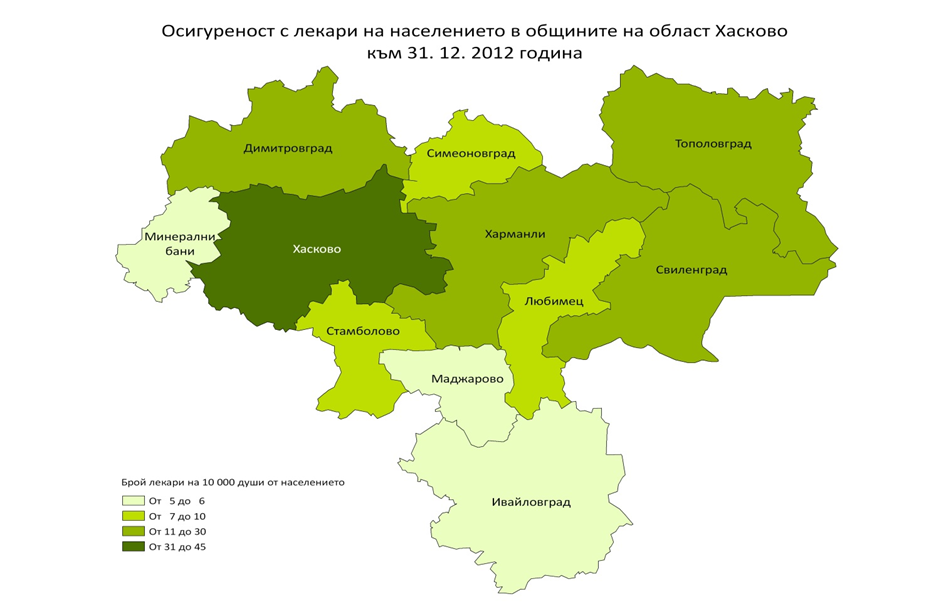 Източник: НСИ5. Култура и културна инфраструктураОбщина ЛюбимецОсновните културни институции в община Любимец са читалищата. В тях се развива комплексна културна дейност в сферата на любителското творчество (художествена само-дейност). На територията на общинатаа има общо 7 читалища, които са включени в Националния регистър на читалищата в Р. България. Те са: едно в гр. Любимец и по едно в селата Малко градище, Оряхово, Вълче поле и Белица, а в село Лозен функционират две. Най-голямото читалище, което развива и най-разнообразна дейност в общината е НЧ „Братолюбие-1884“ – гр. Любимец. В него е създаден танцов ансамбъл „Сакарци“ има групи за автентичен и обработен фолклор, различни видове школи и др. Читалищната библиотека е с 24 362 библиотечни единици. Във всички читалища от селата съществуват певчески групи, които поддържат и съхраняват местния фолклор. Община ИвайловградСредища на културното развитие и духовното обогатяване на населението в общината са уникалните паметници на културно-историческото наследство, музеи, читалище, библиотека, религиозни домове и други културни институции.Общината е забележителна с културно-историческото си наследство - 50 паметника на културата, от които 26 църкви. Някои от тези паметници датират от времето на римските императори.Общински исторически музей - Ивайловград, включващ три експозиции в новооткритата сграда на Историческия музей - "Археология", "История на града и района преди Освобождението" и "История след 1878 г.".Народно читалище "Пробуда" се намира в общинския център. Разполага с много добра база за развитие на читалищна и културна дейност. Към читалището функционират 10 състава, танцов състав „Мераклии", модерен театър, танцова формация, камерна формация, група за автентичен фолклор, дамски хор, група за стари градски песни; две школи по изкуства, два клуба по интереси.Библиотеката разполага с над 37 000 тома литература. Тя е организатор на традиционна Седмица на детската книга и изкуствата за деца, на читателски конференции, рецитал-конкурси, срещи с писатели.6. СпортОбщина ЛюбимецВ гр. Любимец, основно е реконструиран градският стадион, още повече, че ПФК Любимец е в „А” футболна група. Поради своето естество, освен за наблюдаване на спортни състезания, градския стадион практически е недостъпен за масов спорт. За тази дейност се използват 3 броя помощните игрища, които са в много добро и поддържано състояние. Масовият спорт се реализира в училищните дворове и изградените спортни игрища и площадки. Част от тези обекти са реконструирани, за други предстои такава по Програмата за селските райони. Община ИвайловградНа територията на община Ивайловград спортът се реализира в училищните дворове и спортната зала, в изградените спортни игрища и площадки. Спортната база в общината е недостатъчна. Обектите, които все пак са в наличност са в занемарено състояние и се експлоатират символично. Тези спортни обекти, обаче се нуждаят от основна реконструкция, доизграждане и съвременно оборудване. Традиционно развиваните видове спорт в община Ивайловград са футбол, баскетбол и волейбол. Местният футболен отбор "Раковски" провежда състезанията от зона Хасково. На територията на община Ивайловград има Спортен комплекс със застроена площ в размер на 34 декара. Обособените части за обслужващи и спомагателни дейности от спортния обект са: футболно игрище, писти и плувен басейн. Повече от десет години на футболното игрище не са правени никакви ремонти. По терена има множество неравности, част от мястото за публика е покрито с метален покрив, липсват седалки за публиката. Полаганите грижи се заключават единствено с поливане на тревата. Пистите около футболното игрище се нуждаят от неотложен ремонт. Повече от 15 години поради липса на средства не се ползва и басейнът.На територията на общината има създадени спортни клубове, които кадрово и организационно не са обезпечени. Спортната дейност се организира предимно в училищата (в тяхната спортна база), но календарът на спортните прояви (състезания, турнири) е беден. VI. ТЕХНИЧЕСКА ИНФРАСТРУКТУРА6.1. Транспортна инфраструктураОбщина ЛюбимецПрез община Любимец преминават международен път Е-80 (София – Свиленград – Истанбул), представен от старото трасе, сега дублирано от автомагистрала А4, в участъка от Харманли до Свиленград, третокласен път от Републиканската пътна мрежа 597 (Любимец – Ивайловград) и четвъртокласни общински пътища. Общинският център се намира на 40 км. от областния център - Хасково. Дължината на пътната мрежа на общината е 106.86 км., което съставлява 5.68 % от цялата пътна мрежа на областта. Транспортната инфраструктура в общината, е представена от:Автомагистрала „Марица” Трасето на магистралата преминава в непосредствена близост до общинския център, разделен от нея с река Марица. В участъка, попадащ в общинската територия, с дължина 6,33 км., магистралата е напълно завършена и въведена в експлоатация. Пътната връзка с останалата пътна мрежа е отлично решена чрез пътен възел „Любимец”. Проблем за града и общината е реконструкцията на моста на р.Марица, която е в процес на изпълнение и следва да бъде завършена до м.май 2014 год. Първокласен път Е80 През общината и общинския център, преминава международен път Е80 – София – Свиленград – ГКПП Капитан Андреево (Турция)/ Капитан Петко воевода (Гърция). Дължината на първокласния път е 13,33 км., или 12,47% от общата пътна мрежа в общината. Състоянието на пътя е отлично, а извеждането на транзита за Турция и Гърция на автомагистралата, облекчава града от товарните потоци, замърсяването и транспортния шум.   Второкласни пътища не преминават през територията на общината. Третокласен път ІІІ-597 Любимец – Ивайловград Трасето на път 597 започва от кръстовище на бул.”Одрин” и ул.”Отец Паисий” в гр.Любимец и преминава през ЖП прелез в западната част на града. Продължава в южна посока и преминавайки през селата Лозен, Малко градище и Дъбовец, навлиза в община Ивайловград. Общата дължина на третокласния път, до общинската граница е 34,8 км., или 32,57% от пътната мрежа в общината. Настилката е асфалт и с изключение на отсечките в населените места, е в добро състояние. Третокласен път  ІІІ-809 Любимец –Тополовград Третокласен път ІІІ-809 започва от пътен възел „Любимец” на магистрала „Марица”, преминава покрай с.Йерусалимово, след което напуска общинските граници и преди с.Хлебарово се свързва с третокласен път Харманли – Тополовград – Бургас. Настилката е асфалт и в сравнително добро състояние. Четвъртокласна пътна мрежа Всички пътища, свързващи селата на североизток от р.Марица са от ІV клас. Също четвъртокласни са пътищата от третокласния път 597 до селата Белица и Вълче поле в южната част на общината. Общата дължина на четвъртокласните пътища е 52,7 км., или 49,04% от пътната мрежа в общината. На територията няма пътища с паважна, трошенокаменна или баластрена настилка. Състоянието на четвъртокласната общинска пътна мрежа, чието поддържане е в прерогативите на общината, се определя от общинската администрация като задоволително. Така, че в програмния период 2014 – 2020 год., средства за реконструкции и рехабилитации няма да се търсят. Само в отделни участъци тя ще се ремонтира и ще се поддържа в добро състояние.  Финансови средства ще се насочат за рехабилитация и ремонти на уличната мрежа в град Любимец и в някои села - Малко градище, Лозен и Белица , защото много от улиците са без тротоари, а изградените се нуждаят от ремонти. АВТОБУСЕН ТРАНСПОРТ Всекидневно се движат автобуси към всички населени места на територията на общината. От гр. Любимец има удобни ежедневни връзки към Хасково, Пловдив, София. Всички села в общината имат връзка както с общинския, така и с областния център.Автобусният транспорт се осъществява по транспортна схема разработена от Общината. Тя е отворена и има възможност за развитие при оформяне на пътникопоток. Конкурсното начало при възлагането на превозната дейност, дава възможност на общината да защити претенциите на обществения интерес към превозвачите. Към 2013 г.общият брой курсове от общинската транспортна схема на община  е 8 броя. Всички населени места в общината имат минимум 2 ежедневни автобусни връзки с общинския център Любимец  Дванадесет курса по две направления преминаващи през Любимец го свързват с областния град Хасково и страната. Действа и директна автобусна връзка с областния град. Преминаването на Е-80 през общината, както и съседството с АМ-Марица, дава възможност населението да ползва превози, организирани от други общини. ЖЕЛЕЗОПЪТНА ИНФРАСТРУКТУРА През общината минава ЖП линия №1 -  ЖП - коридор №10 Югославия – Турция (Ниш - София – Пловдив- Истанбул). В момента гарата разполага с 4 коловоза.Товаро-разтоварната дейност се осъществява с амортизиран 5-тонен кран. Директна  ЖП-връзка със страната има само общинския център.  Плановете за развитие на железопътния транспорт на територията на общината са свързани с подобряване безопасността на движението, подобряване обслужването на пътниците, екологичен ефект. Тези дългосрочни цели на БДЖ в момента се реализират с проекта на НКЖИ, за основна реконструкция и електрификация на участъка от ЖП-трасето в участъка Димитровград – Свиленград. В бъдещата инфраструктура на ЖП в общината е необходимо да се предвиди построяването на надлез свързващ пътя за Ивайловград, който да обхване транзитно пътуващите автомобили и облекчи движението между общинския център и разположените отвъд ЖП линията квартали и селища, както и съседните общини. Още по-значителен е втория аспект на този автомобилен надлез – директната връзка на пътя Ивайловград-Любимец с I8 за Харманли и с АМ „Марица”. Общинската администрация води преговори с АПИ за изграждане на обходен път по северната тангента от ж.п. надлеза към пътя ИвайловградЛюбимец. В процес на съгласуване е проект за изграждане на нова ж.л. гара и прилежаща инфраструктура в гр. Любимец.  ТАКСИМЕТРОВИ ПРЕВОЗИ В община Любимец са издадени разрешителни за извършване на таксиметров превоз на пътници на 3-ма превозвачи като автомобилния парк разполага с 9 броя таксиметрови коли.  Община ИвайловградВ Община Ивайловград е развит единствено шосеен транспорт. Общината се намира на 60 км от ж.п.линии (гара Любимец). Няма летище. Транспортната инфраструктура все още не може да се поддържа в добро състояние поради недостиг на средства. Достъпът до по-отдалечените селища на общината е затруднен поради хълмистия релеф и недоброто състояние на пътищата.Транспортната инфраструктура в община Ивайловград е представена от републикански и общински пътища.   Община Ивайловград е гранична област от територията на Република България. Транспортните връзки с областния център Хасково се осъществяват чрез третокласния път III-597 Ивайловград - Любимец, а с другия областен център Кърджали - чрез второкласен път ІІ-59 (Момчилград – Крумовград – Ивайловград – с. Славеево – ГКПП Ивайловград - Кипринос). Общата дължина на републиканската пътна мрежа на територията на община Ивайловград е 139,673 км.Експлоатационното състояние на отсечките от републиканската пътна мрежа, в преобладаващата си част, е много добро. Една част от нея, обаче е в незадоволително състояние, което поставя в неравностойно положение голяма част от населението на общината и представлява проблем, който предстои да бъде решен в бъдеще.Общинската пътна мрежа в общината е с обща дължина 198 км. Анализа на състоянието й показва следните съотношения:добро - 4,5 кмсредно - 34,5 кмлошо - 159,0 км.Едва 2,27 % от общинската пътна мрежа е в добро състояние, а 80,31 % е в лошо състояние. Лошата пътна инфраструктура, оказва пряко негативно влияние върху социално - икономическия статус на общината, както и на привлекателността на региона за инвестиции.За подобряване на пътната инфраструктура общината е предприела планови ремонти и реконструкции през последните години. За цялостното подобряване на ОПМ са необходими сериозни инвестиции. Необходимо е да се предвидят средства предимно и основно за реконструкция на пътния пръстен, изхождащ от Общинския център Ивайловград и свързващ вторичните центрове на общината. Общината предвижда да кандидатства по ПРСР, с проект по мярка 321 в тази връзка.Състоянието на транспортната инфраструктура е един от основните проблеми на  общината и от особено голямо значение, поради ограниченията налагани от релефа за ползването на различни видове транспорт:Превози на товари и хора се извършват изключително с автомобилен транспорт;Пътната мрежа е в недобро състояние, особено що се отнася до общинската. Част от населените места се свързват с центъра по черни пътища, което ги прави непроходими при зимни условия и дъждове;Като най-важен инфраструктурен проблем, който се явява пречка за развитие на общината е лошото състояние на общинската пътна мрежа. Необходимо е да се разработи мотивирана програма за изграждането и развитието на транспортната инфраструктура, като се изявят най-важните и нетърпящи отлагане за изграждане и реконструкция пътни отсечки;Необходимо е да се предвидят средства предимно и основно за реконструкция на пътния пръстен изхождащ от Общинския център Ивайловград и свързващ вторичните центрове на общината.6.2. Водоснабдителна мрежа за питейно – битови водоснабдяване и мрежа за отпадни води6.2.1. Водоснабдяване	Община ЛюбимецВодните ресурси в общината са в рамките на нормалните, но малкото количество валежи, характерни за общината (средногодишно 500 мм), предполагат задължително интензивно напояване, което затруднява питейно - битовото водоснабдяване в някои населени места.  Всички населени места в общината са водоснабдени. Водоснабдяването се осигурява от 16 подземни водоизточника. Енергоемкостта на водопроизводството в района е доста висока, като цялото количество вода се подава за потребление помпажно. Припомпването на водата увеличава нейната себестойност. Водопреносната мрежа се състои от вътрешни (62%) и външни (38%) водопроводи. В община Любимец няма населени места с целогодишен режим на ползване на водата. Със сезонен режим са селата Вълче поле, Георги Добрево, Дъбовец и Йерусалимово. Относителният дял на населението в населените места с целогодишен режим е нулев, а в тези със сезонен режим – 10%.  Изградеността на водопреносната система е на сравнително добро ниво в общинския център, но в голямата си част тя е амортизирана и има нужда от рехабилитация. Дължината й е 101 км, като през последните няколко години не са правени инвестиции за нейното подновяване и разширяване. Над 80% от външната водопроводна мрежа, е изпълнена с етернитови тръби и се нуждае от реконструкция. Като цяло водите отговарят на изискванията на БДС за “вода за пиене”.  Водоснабдяването на селищата от община Любимец се извършва посредством плитко изградени тръбни и шахтови кладенци. С течение на годините се наблюдава увеличение количеството на мангана в добиваната вода за питейни нужди. Това намалява количествата на питейна вода, а също така затруднява експлоатацията на съществуващите водопроводни мрежи и съоръжения. Полезно използваната вода за общината е близо 500 хил. куб.м., като 76% от нея се употребява от населението. С най-високо водопотребление са общинския център (около 300 хил.м3) и големите села Лозен (170 хил.м3), Белица (14 хил.м3) и Малко Градище (16 хил.м3) Общото водопотребление възлиза на 99 литра на ден за един жител от населението на общината.  Водоснабдяването на промишлеността в общината се осъществява от същите водоизточници и от същата водопреносна мрежа, които се използват за питейни нужди. Ползваните количества вода от промишлеността възлизат на 5.5 хил. куб. м. месечно и се разходват за промишлени нужди от предприятията в града. За нуждите на земеделието, вода се разходва в населените места, където съществуват благоприятни условия за развитие на отрасъла. Общият размер на месечната консумация е 216 куб.м като най-голямо е потреблението за тези цели в селата Малко Градище (61), и Белица (49). На територията на община Любимец има изградена канална мрежа за напояване, но  през последните години е занемарена и не се ползва ефективно, въпреки наличието на много микроязовири. Община ИвайловградВ община Ивайловград от 51 населени места има:Водоснабдени селища: 26 броя в т.ч. с 24 бр. помпени станции, без водопровод - 24 броя;Водоснабдени жилища: 2882 бр. Без водопровод: 310 бр. жилища.Частично водоснабдени с местни водоизточници са 4 села - с. Белополци, с. Ботурче, с. Долноселци и с. Кобилино;Неводоснабдени са 19 села : Брусино, Бубино, Ветрушка, Вис, Глумово, Гнездаре, Горско, Казак, Карловско, Конници, Костилково, Нова ливада, Пашкул, Планинец, Сив кладенец, Соколенци, Хухла, Черни рид, Чучулига.Ивайловград се водозахранва от 3 шахтови кладенеца на р. Арда в землището на с. Славеево. Има изграден още един резервен шахтов кладенец, който не се експлоатира, тъй като подаваното количество вода е достатъчно.Таблица 29: Данни за водни количества от „Водоснабдяване и канализация" ЕООД, гр. ХасковоЗа опазване и подобряване на количествените и качествени показатели на питейните водоизточници е необходимо възстановяване на санитарно охранителните зони и спазването на определения режим в границите на отделните им пояси.Вътрешната водопроводна мрежа на гр. Ивайловград е изградена основно от азбестоцимент - 113,8 км.Процентно съотношение между видовете материал, от който е изграден водопроводната мрежа в гр. ИвайловградГрафика 6: Характеристика на водопроводната мрежаПо данни на „Водоснабдяване и канализация" ЕООД, гр. Хасково водоснабдителната система в Ивайловград е амортизирана на 100% от общата дължина на водопроводната мрежа. Водопроводната мрежа в общината се нуждае от пълна реконструкция и строителство на всички водоснабдителни мрежи в гореописаните села. Загубите във вътрешната мрежа са над 50 %.Таблица 30: Общ брой отстранени аварии по водопроводната мрежа за периода 2008 -2011 г.Източник: „Водоснабдяване и канализация" ЕООД, гр. ХасковоОсвен загубата на вода лошото състояние на мрежата и преди всичко липсата на херметичност, съчетана със състоянието на битово-фекалната канализация водят до реална заплаха за здравето на потребителите.Друг основен проблем за община Ивайловград са 19-те неводоснабдени селища, без централно водоснабдяване. Всички села в общината имат местни водоизточници, които задоволяват нуждите от питейна вода. Единствено за с.Конници с 86 жители е необходимо да се инвестират средства за нови водоизточници.6.2.2. КанализацияОбщина ЛюбимецКанализационни системи има само в град Любимец, а в много от населените места отпадъчните води се събират в септични ями и попивни кладенци, или свободно се заустват.  Дължината на каналната мрежа в района възлиза на 14 км., След 1991 год. няма изградени нови канализационни сегменти, което е негативна предпоставка за замърсяване на населените места и околната среда. Дължината на отводнителния колектор е 1 км., а броят на канализационните отклонения е 681. Съотношението между каналната и уличната мрежа на общината е 29,55%. Количеството на отведените непречистени води е 250 хил. куб.м., което е още един сериозен показател за необходимостта от предприемане на сериозни инвестиционни мерки. Канализационната система в града е остаряла и амортизирана и на много места предизвиква запушвания на канализационните отклонения и отвежданата вода трудно достига до главните отводни канали. В тази насока е необходимо да се предприемат сериозни инвестиционни мерки.  Проблемът с отвеждането и пречистването на отпадъчните води, особено на тези от производствените предприятия е важна задача в общата стратегия на ОПР. Тази задача е свързана с желанието да се подобри качеството на живота, да се развива туризма и да се опазват качествата на околната среда. Изградената канализация в общината показва, че тя се намира под средното равнище за страната по обхванатите от канализация води. Тя покрива само 30% от градската територия. Селата в общината нямат канализация.  Поетапното решаване на констатираните проблеми в община Любимец, в унисон с регламентите на Европейския съюз за работата  с Оперативните програми за 2014-2020 г. , е предвидено в мерките на „Приоритет 1”.  В ход е проектната реализация на „Водния цикъл с ПСОВ” и той ще заеме съответното приоритетно място в бъдещите строителни програми на общината. Същото се отнася и за по-големите населени места в общината.  Община ИвайловградРазвита канализационна мрежа има само в общинския център – гр. Ивайловград, която обслужва 60 % от населението на общината, а степента на изграденост е 20%. Частична канализация има в други 11 населени места в общината. Всички битово-фекални отпадни води се оттичат изцяло в реките и деретата на общината и се заустват без пречистване, а река Арда се явява техен приемник. Съществуващата канализация в гр. Ивайловград е смесена, като само главния клон отвеждащ отпадните води от централната част на града е изпълняван след 1990 г.Останалата част от градската канализация е изпълнявана преди 1910 г. (преди повече от 100 години), от населяващото тогава тези земи изцяло гръцко население, преди да бъдат включени в границите на Царство България. Ето защо и вида на съществуващата канализация е от керамични тръби, а шахтите за ревизия са зидани.Необходимостта от реконструкция и основно ново строителство на канализационни мрежи, както в гр. Ивайловград, така и във всички населени места в общината е повече от наложителна.В общината липсва пречиствателна станция за отпадни води (ПОСВ). За град Ивайловград е необходимо да се предвиди ПСОВ. Във вторичните центрове е необходимо изграждането на МПСОВ (Модулни пречиствателни станции за отпадни води).Необходимо е да бъдат предприети мерки за модернизация, разширяване и обновяване на канализационната мрежа, като и изграждане на ПСОВ.6.3. ЕлектроснабдяванеОбщина ЛюбимецНа територията на Общината има изградена сравнително добра мрежа - 110 kV и 20 kV. Състоянието им е такова, че може да поемат бъдещото увеличение на товарите и съответното електропотребление. Мрежите ниско напрежение се нуждаят от ремонт и модернизация и най-вече от въвеждане на изолираните и усуканите проводници за намаляване на аварийността и запазване на короните на дърветата. Модернизацията с енергоспестяващо осветление трябва да продължи в следващия програмен период. Изградеността на трафопостове може да се счита за задоволително. Същите се нуждаят от текущ ремонт на АС и ел. част. Мощността на трафопостовете е средно 160 kV.  Повечето трансформатори са с алуминиева намотка и повечето ел. мрежи ниско напрежение са с АС - проводници. Всичко това обуславя по-високи технологични разходи (загуби) на ел. енергия. В град Любимец има изградена сравнително нова и модерна подстанция 110/20 kv. Цялата Община може да се каже, че има добре резервирано от Харманли и Свиленград електрозахранване и може да се поемат увеличените в бъдеще товари с малки неголеми реконструкции на мрежовото стопанство.     Значителна част от съоръженията средно и ниско напрежение са в експлоатация повече от 20 години. Част от стълбовете и проводниковата мрежа е с изтекъл срок на годност. Съществуват проблеми в отделни селища и квартали с пад на напрежението над допустимите норми, произтичащо от дълги мрежи с малки сечения и недостатъчен брой трафопостове. Това са само актуални констатации на реално съществуващите проблеми в Електроснабдителния сектор в общината към 2014 г. Тяхното решаване и подобрение, поради това, че те са инвестиционни ангажименти на ЕРП-дружествата, не са включени като мерки на ОПР-Любимец за следващия програмен период 2014-2020, Община ИвайловградЕлектропреносната мрежа в общината е изцяло изградена, добре поддържана и е в много добро състояние. Има достатъчно резерви да поема допълнително натоварване, при нови обекти на икономическото развитие. Тя има следните разклонения:Таблица 31: Състояние и капацитет на електропреносната мрежаИзточник: Община ИвайловградИзградената електроразпределителна мрежа е с дължина общо - 444,6 км.  Периодично и последователно се извършват реконструкции.Перспективното развитие на ел. преносните мрежи се изразява в три проекта:Възстановяване на ел.провод "Черничино-Маджарово", който осигурява междинна връзка между двете подстанции: Ивайловград и Маджарово.Възстановяване на проект за ел.провод-20 kv от Илиева нива до с.Попско.Реконструкция на ел.мрежата 20 kv "Цимбала-Камилски дол".Инсталираните ел.мощности са оразмерени за по-големи товари. Инсталирана мощност е 9458 kW/h.6.4. ГазификацияПрироден газ и газоразпределителни мрежи в общините няма и в близка перспектива не се очаква газифициране.6.5. Комуникационни мрежи, далекосъобщения и пощиОбщина ЛюбимецПощенски  услуги В общината работят 8 ПТС, които обслужват населението от цялата община, включително селата Васково и Дъбовец. В момента икономическото състояние в страната е дало отражение върху пощенските услуги. До минимум са сведени служебните и лични абонаменти и кореспонденция. Поради това не се предвижда в близко бъдеще промени в базата и организацията на пощенските услуги, особено след приватизацията на БТК.  На пазара, включително в община Любимец, има вече достатъчно много куриерски и спедиторски фирми, които основно са подобрили пощенските и куриерски услуги. Развитието в тази насока, е в ползването на съществуващата към момента база, която чрез реорганизация ще има възможност да поеме и извършването на услуги от други фирми и организации, които  да се възползват от това. Далекосъобщения Монтираният капацитет на АТЦ на територията на общината е над 4000 телефонни поста, от които на абонати са предоставени 97%. Най-много са абонатите в град Любимец – 65% от всички абонати на територията на общината. По обезпеченост с телефонни постове следват селата Малко градище – 8%, Лозен и Оряхово по 5% и Белица – 5%. В община Любимец на 100 жители население се падат средно 30 телефонни поста. Активност на населението за ползване на телекомуникационни услуги се наблюдава само в по-големите села на общината – Малко Градище, Лозен и Оряхово.  Всички, извън общински връзки, се осъществяват с оптичен кабел, което води до добро качество и по-големи възможности за телекомуникационни услуги. Споменатите по-горе проблеми на телекомуникационните услуги постепенно отпадат, а освен това се решават на много по-високо технологично ниво, поради интензивното навлизане на Мобилните и кабелни оператори на територията на общината.  В последните години предлагането на Телекомуникационни услуги от Мобилните оператори се разви много интензивно, като те имат комплексен характер : Комплексните услуги основно са подобрили качеството на телефонните услуги, а услугите се разширяват и се предлагат в пакет с интернет и телевизионни канали и др.п.  Изводът е, че телекомуникационните услуги са в добро и задоволително състояние, освен това, те не са ангажимент на общината, а са инвестиционни усилия на Телекомуникационните компании.  За село Йерусалимово има препоръка към GSM-операторите, да се създадат необходимите клетъчни устройства за мобилните телефони, защото в момента землището на селото няма покритие. Община ИвайловградТелефонната мрежа в община Ивайловград е изградена до повечето селища в общината, телефонизирани са 43 населени места. Телефоните централи са аналогови с капацитет - 3000 поста, от които са заети - 2000 поста. Плътността (брой тел. постове/100 домакинства) е около средната за страната (Средната за страната е 38,6). Свободния капацитет е - 1000 поста в централите и в мрежата.Степен (%) на цифровизация на телефонните централи - за община Ивайловград - 0%. Цифровизацията все още не е започнала, което се отразява на качеството на ИНТЕРНЕТ - услугите. Телефонизацията на общината се нуждае от сериозно обновяване и модернизация, предвид стъпките за развитие на общината, като център на туристически услуги. В общината има достъп до интернет. Съществува мрежа за бизнес интернет-услуги. В Ивайловград има 1 поща и 4 в селата: Мандрица, Гугутка, Железино и Свирачи. Три пъти в седмицата в общината се доставят пощенски пратки от частни куриерски компании. Всички мобилни оператори предлагат обслужване с мобилни комуникации, но в някои от селата има проблем с покритието, което затруднява комуникацията, особено в кризисни ситуации. Достъпът и използваемостта на интернет нараства през последните години, като за 2012 г. половината население има достъп и е използвало интернет.Таблица 32: Достъп до интернетVII. СТРАТЕГИЧЕСКИ ДОКУМЕНТИПри изготвяне на анализа са ползвани данни и анализирани следните стратегически документи на национално, регионално и местно ниво:Национално ниво Стратегия „Европа 2020” – основополагащ, рамков документ за актуалните цели на европейската кохезионна политика по отношение на заетостта, иновациите, глобалните заплахи от климатични промени и енергийна зависимост, образованието и бедността. Към дефинираните пет проблемни сфери са формулирани ясни и количествено определени „цели-резултати”. Приоритетите на икономическото развитие са насочени в три логически обосновани препоръчителни направления:интелигентен растеж – икономика на знания и иновации; устойчив растеж – нисковъглеродна икономика, ВЕИ, конкурентоспособност чрез ефективно използване на ресурсите, добра бизнес среда за МСП и активно предприемачество;приобщаващ растеж – паралелно развитие и на традиционна икономика с висока заетост на нискоквалифицирана работна ръка, буфер срещу бедността, средство за социално и териториално сближаване;Националната програма за развитие на Република България: „България 2020” е националният стратегически документ от най-висок ранг, формулиращ целите и приоритетите за развитието на България във всички сектори, имащи отношение към постигането на целите на Стратегията „Европа 2020”. Стратегическият пакет съдържа три основни цели и осем приоритета: 1. Подобряване на достъпа и повишаване на качеството на образованието и обучението и качествените характеристики на работната сила;  2. Намаляване на бедността и насърчаване на социалното включване;  3. Постигане на устойчиво интегрирано регионално развитие и използване на местния потенциал;  4. Развитие на земеделието за осигуряване на хранителна сигурност и за производство на продукти с висока добавена стойност при устойчиво управление на природните ресурси;  5. Подкрепа за развитие на високопроизводителна индустриална база и модерна иновативна инфраструктура, стимулиране на иновативната активност и научните изследвания;  6. Укрепване на институционалната среда за по-висока ефективност на публичните услуги за гражданите и бизнеса;  7. Изграждане на адекватна енергийна инфраструктура, подкрепа за повишаване на ресурсната ефективност и намаляване на енергийната зависимост;  8. Подобряване на транспортната свързаност и достъпа до пазари.  Националната стратегическа референтна рамкаНационална стратегия за регионално развитие /НСРР/Националната стратегия за регионално развитие (НСРР) за периода 2012 – 2022 г. е основният документ, който определя стратегическата рамка на държавната политика за постигане на балансирано и устойчиво развитие на районите на страната и за преодоляване на вътрешнорегионалните и междурегионалните различия/неравенства в контекста на общоевропейската политика за сближаване и постигане на интелигентен, устойчив и приобщаващ растеж.НСРР определя дългосрочните цели и приоритети на политиката за регионално развитие, която има интегрален характер, дава възможност за координация на секторните политики на територията и съдейства за тяхното синхронизиране. Главната стратегическа цел на НСРР е: Постигане на устойчиво интегрирано регионално развитие, базиранона използване на местния потенциал и сближаване на районите в икономически, социален и териториален аспект. Стратегическа цел 1: Икономическо сближаване в европейски, национален и вътрешнорегионален план чрез развитие на собствения потенциал на районите и опазване на околната среда.Стратегическа цел 2: Социално сближаване и намаляване на регионалните диспропорции в социалната сфера чрез създаване на условия за развитие на човешкия капиталСтратегическа цел 3: Териториално сближаване и развитие на трансграничното, междурегионалното и транснационалното сътрудничество  Стратегическа цел 4: Балансирано териториално развитие чрез укрепване на мрежата от градове-центрове, подобряване свързаността в районите и качеството на средата  „План за развитие на Южен централен район за планиране 2014-2020 г.”Регионалният план за развитие (РПР) на Южен централен район (ЮЦР), като един от шестте плана за развитие на ниво 2 за периода 2014–2020 г., е съществен елемент в йерархичната система от документи за стратегическо планиране на регионалното развитие. Той определя средносрочните цели и приоритети за устойчиво интегрирано регионално и местно развитие на територията на района, отчитайки специфичните му характеристики и потенциал за развитие. Стратегическите цели за развитие на ЮЦР в периода 2014–2020 година са следните: Стратегическа цел 1: Икономическо сближаване в национален и вътрешнорегионален план базирано на  щадящо/екосъобразно ползване на собствени ресурси  Стратегическа цел 2: Социално сближаване и намаляване на междуобластните неравенства чрез инвестиции в човешкия капитал и социална инфраструктура  Стратегическа цел 3: Развитие на трансгранично и транснационално сътрудничество в принос  на икономическото и социалното развитие и сближаване Стратегическа цел 4: Балансирано териториално развитие чрез укрепване на градовете-центрове, подобряване свързаността в района и качеството на средата в населените места Национална стратегия за развитие на лозарството и винарството в Република България 2005-2025 г.;Национална стратегия за устойчиво развитие на туризма в България 2014 – 2020 г.Националната концепция за туристическо райониране на България, 2015 г., утвърдена от Министъра на туризма;Национална стратегия за устойчиво развитие на земеделието в България в периода 2014 – 2020 г.Национална стратегия за насърчаване на МСП 2014 – 2020 г.Национална стратегия на РБългария за интегриране на ромитеРегионално ниво. Областна стратегия за развитие на Област Хасково 2014-2020 г.Стратегията определя следната визия за развитие на областта: Подобряване на средата и качество на живот  чрез оптимално използване на местния потенциал. Основните стратегически цели са както следва:СЦ  1 Икономическо сближаване  на областно и регионално ниво чрез използване на собствения потенциал.СЦ   2 Социално сближаване и намаляване на различията между общините  и с другите области чрез инвестиции в човешкия капитал и социалната инфраструктураСЦ   3 Балансирано териториално развитие чрез укрепване на градовете-центрове, подобряване свързаността в областта и качеството на средата в населените местаСЦ   4 Развитие на трансгранично и транснационално сътрудничество в принос  на икономическото и социалното развитие и сближаване.СЦ   5 Запазване и подобряване качествата на околната среда  чрез  интегриране на    глобалните     екологични цели и  развитие на екологичната инфраструктура Особено внимание е обърнато на Стратегическа цел 1, която  включва два приоритета: Приоритет 1.1. Повишаване конкурентоспособността на регионалната икономика и подкрепа за малкия и средния бизнес Приоритет 1.2. Развитие на устойчиво  земеделие и туризъм.Стратегия за развитие на социалните услуги в област ХасковоОбластна стратегия за интегриране на ромите в област Хасково 2013 – 2020 г.Местно ниво.Община ЛюбимецОбщински план за развитие на община Любимец 2014-2020 г. Визия за развитие: „Община Любимец – район за интензивно развитие на земеделието и преработвателната промишленост, базиран на местни ресурси, традиции и трансгранично сътрудничество”С оглед на дефинираната главна стратегическа цел ОПР на община Любимец за периода 2014-2020 г. определя 3 стратегически цели за постигане: Стратегическа цел 1: Създаване на устройствени предпоставки за развитие  Стратегическа цел 2: Икономически растеж основан на знанието, териториалната локация и наличните ресурси Стратегическа цел 3: Развитие на човешките ресурси чрез осигуряване на равни възможности за образование, заетост, здравеопазване, социални услуги, култура и спорт За постигането на поставената заложените стратегически цели, Общинския план за развитие на община Любимец за периода 2014-2020 год., извежда следните приоритети: Приоритет 1. Устройство на територията и развитие на техническата  инфраструктура Приоритет 2. Повишаване на конкурентоспособността на местната икономика Приоритет 3. Развитие на човешките ресурси Приоритет 4. Укрепване на институционалната среда и трансгранично сътрудничествоОсобено внимание е обърнато на Специфична цел 2.2. Подобряване на условията за развитие на туризма чрез развитие на инфраструктура и туристически продукти, към която са залегнали следните мерки:Мярка 5. Развитие на екологичния туризъм Мярка 6. Развитие на културен туризъм  Мярка 7. Атракции на туристически забележителности  Мярка 8. Популяризиране на туристически продуктиОбщински план за младежта за 2016 г.Годишна програма за развитие на читалищната дейност в община Любимец през 2016 г.Годишен план за развитие на социалните услуги в община Любимец за 2016 г.Община ИвайловградОбщински план за развитие на община Ивайловград 2014-2020 г. /ОПРОИ/;Съгласно ОПРОИ общата цел на развитието на община Ивайловград е развитие на транспортната и комуникационна достъпност на територията като предпоставка за икономическо развитие и подобряване качеството на живот.С плана са определени следните приоритети:Приоритет 1: Изграждане и обновяване на инфраструктурата за интегрирано пространствено развитие и опазване на околната среда.Приоритет 2: Развитие на човешките ресурси и подобряване достъпа до заетост и качествени работни места.Приоритет 3: Повишаване конкурентноспособността на местната икономика.Особено внимание е обърнато на следните специфични цели и мерки, залегнали в плана:Специфична цел 3.1: Балансирано развитие на традиционни отраслиМярка 3.1.1.:Развитие на селското стопанствоМярка 3.1.2.: Подобряване на интеграционните връзки между производители, преработватели и търговци на селскостопанска продукцияМярка 3.1.3: Стимулиране развитието на биоземеделиеСпецифична цел 3.2: Насърчаване на сътрудничеството между производителитеМярка 3.2.1.: Подкрепа за създаването на браншова организация на местните производители и повишаване на тяхната информираност и квалификацияМярка 3.2.1:Подпомагане създаването на мрежи от предприятия, работещи в близки сфери , като основа за създаване на клъстъриСпецифична цел 3.3.: Подкрепа за повишаване на конкурентоспособността на местния бизнес Мярка 3.1.5: Подкрепа за утвърдените предприятия в общината:Мярка 3.1.5: Подкрепа за развитието на частния сектор и най-вече МСП:Мярка 3.1.6.: Подпомагане предоставянето на бизнес услуги, свързани със стартиране на нов бизнес и/или създаването на нови работни местаМярка 3.1.7.: Създаване на ПЧП и инициативи за икономическо развитиеМярка 3.1.8: Развитие на изследователски дейност, технологично развитие и иновациите в общинатаПриоритет 4: Използване на местния природен и култулно-исторически потенциал за развитие на туризма.Специфична цел 4.1: Балансирано развитие на туристическия продукт по цялата верига на туристическото обслужванеСпецифична цел 4.2: Провеждане на активна маркетингова политика за популяризиране и утвърждаване имиджа на община Ивайловград на туристическия пазарПриоритет 5: Добро управление в полза на местната общност и бизнеса.Интегриран план за градско възстановяване и развитие на Ивайловград 2020 Актуализиран план за интеграция на ромите 2016-2019 г.Годишен план за развитие на социалните услуги в община Ивайловград за периода 2017 г.;Годишен план за младежта на община Ивайловград за 2016 г.;План за действие на община Ивайловград в изпълнение на областната стратегия за интегриране на българските граждани от ромски произход и други граждани в уаязвимо социално положение, живеещи в сходна на ромите ситуация.Области  Общо  Общо  Общо  ОбщоОбщини  всичко  всичков градоветев селатаХасково23766417225917225965405Димитровград50655383153831512340Ивайловград6006350435042502Любимец9744733173312413Маджарово17596186181141Минерални бани6168--6168Свиленград2279818135181354663Симеоновград8188637063701818Стамболово5922--5922Тополовград10572518151815391Харманли2491218986189865926Хасково909407381973819171212002200220032003200420042005200520062006200720072008200820092009201020112011201220122012201320142014община Любимец1122311223110901109010931109311086910869107501075010620106201051210512104001040010273102731027310087100879964987998799744гр. Любимец8077807779707970789478947843784378217821775577557727772776707670758775877587758175817526743674367331в селата3146314631203120303730373026302629292929286528652785278527302730268626862686250625062438244324432413община Ивайловград7748774876297629747174717357735772577257709270926938693867616761661066106610634363436240613161316006гр. Ивайловград4204420441294129405740573996399639593959388538853824382437563756370437043704369236923633358435843504в селата3544354435003500341434143361336132983298320732073114311430053005290629062906265126512607254725472502общов градоветев селатаОбщина Любимец10214765425600-4524439855-949539510010-1453543510015-194974217620-245164348225-2955644810830-346455559035-3971359112240-4463452111345-4961850711150-5470756514255-5968754813960-6472453319165-6958236621670-7459130628575-7962729433380-8438219418885 +18110279общов градоветев селатаОбщина: Ивайловград6426373926870-42291181115 -922212010210 -1424914710215-1932519313220-2435223811425-2935119415730-3434221712535-3935122612540-4438025912145-4956539217350-5453435318155-5954632222460-6451329421965-6938819619270-7437918119875-7936013622480-8422210611685 +1184771Възраст0-14Възраст15-64Възраст65+Р. България13,2468,2718,49Област Хасково13,1666,7520,09Община Любимец15,2161.6523.14Община Ивайловград10,8966,2822,83Показатели20102011201220132014Население - общо10 27310 0879 9649 8799 744   мъже5 0405 0224 9484 9264 856   жени5 2335 0655 0164 9534 888Под трудоспособна възраст1 6691 6521 6381 6361 639   мъже848849843847847   жени821803795789792В трудоспособна възраст5 6645 5815 5645 5415 447   мъже3 0183 0433 0273 0262 968   жени2 6462 5382 5372 5152 479Над трудоспособна възраст2 9402 8542 7622 7022 658   мъже1 1741 1301 0781 0531 041   жени1 7661 7241 6841 6491 617Показатели20102011201220132014Население - общо6 6106 3436 2406 1316 006   мъже3 2383 1363 1003 0462 988   жени3 3723 2073 1403 0853 018Под трудоспособна възраст759739727720712   мъже358346352347344   жени401393375373368В трудоспособна възраст3 9973 7623 6963 6123 488   мъже2 1652 0802 0441 9951 936   жени1 8321 6821 6521 6171 552Над трудоспособна възраст1 8541 8421 8171 7991 806   мъже715710704704708   жени1 1391 1321 1131 0951 098Етническа група0 - 910 - 1920 - 2930 - 3940 - 4950 - 5960 - 6970 +Ивайловград642645157470369394510809011079Отговорили5365307437560564827946783941Българска4739251356464484731853718882Турска4123150745263544939Ромска54121681422--Друга37-22381246Не се самоопределям1231313121123251214Неотговорили1061144137143129118134118138Любимец1021410191032107213581252139413061781Отговорили100209891017103813371238136312841754Българска823853267374610561044124412151728Турска1242023172323594Ромска16064133182722561641065720Друга24-3127821Не се самоопределям2824-2---11Неотговорили1943015342114312227образованиеобразованиеобразованиеобразованиеобразованиеВисшеСредноОсновно НачалноНезавършено начално Незавършено начално Никога не посещавали училище Дете до 7 г. Р. България19,643,423,17,87,84,84,84,8Област Хасково14 41,4 27 10,4 10,4 5,1 1,8 0,2 Община Любимец11,0332,3326,7414,6514,655,9427,31Община Ивайловград10,4 40,5 30,7 12,3 12,3 4,2 1,7 0,1 201320132013201420142014общинаОбщоВ градоветеВ селатаОбщоВ градоветеВ селатаИвайловград392118321715Любимец1067927896920община201320132013201420142014ОбщоМъжеЖениОбщоМъжеЖениИвайловград10152491155362Любимец17991881969997201420142014201420142014201420142014ЗаселениЗаселениЗаселениИзселениИзселениИзселениМеханичен прирастМеханичен прирастМеханичен прирастОбщоМъжеЖениОбщоМъжеЖениОбщоМъжеЖениИвайловградобщо8938511315774-42-19-23Ивайловградв града23716723636-49-29-20Ивайловградв селата663135592138710-3Любимецобщо157817618510283-28-21-7Любимецв града5820381287454-70-54-16Любимецв селата99613857282942339Икономически дейности (А21)ПредприятияПроизведена продукция1Приходи от дейността% дял отИкономически дейности (А21)Бройхил. лв.хил. лв.местната икономикаG ТЪРГОВИЯ; РЕМОНТ НА АВТОМОБИЛИ И МОТОЦИКЛЕТИ1624 43325 54419.97D ПРОИЗВОДСТВО И РАЗПРЕДЕЛЕНИЕ НА ЕЛЕКТРИЧЕСКА И ТОПЛИННА ЕНЕРГИЯ И НА ГАЗООБРАЗНИ ГОРИВА1010 43810 7668.42A СЕЛСКО, ГОРСКО И РИБНО СТОПАНСТВО414 8658 7346.83C ПРЕРАБОТВАЩА ПРОМИШЛЕНОСТ197 1587 9656.23H ТРАНСПОРТ, СКЛАДИРАНЕ И ПОЩИ216 3346 3684.98I ХОТЕЛИЕРСТВО И РЕСТОРАНТЬОРСТВО318331 4661.15Q ХУМАННО ЗДРАВЕОПАЗВАНЕ И СОЦИАЛНА РАБОТА158198840.69J СЪЗДАВАНЕ И РАЗПРОСТРАНЕНИЕ НА ИНФОРМАЦИЯ И ТВОРЧЕСКИ ПРОДУКТИ; ДАЛЕКОСЪОБЩЕНИЯ65465660.44M ПРОФЕСИОНАЛНИ ДЕЙНОСТИ И НАУЧНИ ИЗСЛЕДВАНИЯ131701910.15S ДРУГИ ДЕЙНОСТИ161091200.09L ОПЕРАЦИИ С НЕДВИЖИМИ ИМОТИ531430.03ОБЩО:346100 975127 896Икономически дейности (А21)ПредприятияПроизведена продукция1Приходи от дейността% дял отИкономически дейности (А21)Бройхил. лв.хил. лв.местната икономикаG ТЪРГОВИЯ; РЕМОНТ НА АВТОМОБИЛИ И МОТОЦИКЛЕТИ583 92317 75157.46A СЕЛСКО, ГОРСКО И РИБНО СТОПАНСТВО294 1985 31817.21C ПРЕРАБОТВАЩА ПРОМИШЛЕНОСТ173 6043 93412.73B ДОБИВНА ПРОМИШЛЕНОСТ141 5051 6545.35H ТРАНСПОРТ, СКЛАДИРАНЕ И ПОЩИ159981 0683.46I ХОТЕЛИЕРСТВО И РЕСТОРАНТЬОРСТВО162383981.29Q ХУМАННО ЗДРАВЕОПАЗВАНЕ И СОЦИАЛНА РАБОТА383830.27S ДРУГИ ДЕЙНОСТИ651570.18ОБЩО:17115 06730 893 Община Любимец200920102011201220132014Микро- до 9 заети349337332Малки от 10 до 4913Средни от 50 до 2491Големи-над 250---–––общо352345350369358346Динамика в развитието на основни икономически показатели 2012-2014 2012 2013 2014предприятия /брой/369358346приходи от дейността /хил. Лв./73796113850127896размер на ДМА /хил. Лв./903226607054196заети лица /брой/11501130998наети лица /брой/896845660община Ивайловград200920102011201220132014Микро- до 9 заети152156142151154155Малки от 10 до 4919181815Средни от 50 до 249-4-1Големи-над 250---общо171178160170173171Динамика в развитието на основни икономически показатели 2012-2014 2012 2013 2014предприятия /брой/170173171приходи от дейността /хил. Лв./318293268930893размер на ДМА /хил. Лв./173981639814642заети лица /брой/728757676наети лица /брой/594588541култура2007 /засети площи в дка/2012 /засети площи в дка/Дини и пъпеши3 8003000картофи90080домати200-пипер100600-50 дка50-150 дканад 150 дкаОбщоОбщина Любимец145272791603Община Ивайловград1 51264421 618Приходи от добив на дървесина за периода 2007-2011 г.Приходи от добив на дървесина за периода 2007-2011 г.Приходи от добив на дървесина за периода 2007-2011 г.Приходи от добив на дървесина за периода 2007-2011 г.Приходи от добив на дървесина за периода 2007-2011 г.ТП ДГС/лв./20072088200920102011Ивайловград486 140595 556612 448505 397793 363Показатели Мерна единица201020112012 220132014Средства за подслон и места за настаняване1Брой22222ЛеглаБрой5555676767ЛегладенонощияБрой20 07520 07520 59122 27219 223СтаиБрой2626353535Реализирани нощувкиБрой3 253.. .. ....Пренощували лицаБрой2 830.. .. ....Приходи от нощувки Левове.... .. ....ХотелиБрой22222Легла Брой5555676767ЛегладенонощияБрой20 07520 07520 59122 27219 223СтаиБрой2626353535Реализирани нощувки Брой3 253.. .. ....Пренощували лица Брой2 830.. .. ....Приходи от нощувкиЛевове.... .. ....1 Включват се категоризирани средства за подслон и места за настаняване с над 10 легла, функционирали през съответната година.1 Включват се категоризирани средства за подслон и места за настаняване с над 10 легла, функционирали през съответната година.1 Включват се категоризирани средства за подслон и места за настаняване с над 10 легла, функционирали през съответната година.1 Включват се категоризирани средства за подслон и места за настаняване с над 10 легла, функционирали през съответната година.1 Включват се категоризирани средства за подслон и места за настаняване с над 10 легла, функционирали през съответната година.1 Включват се категоризирани средства за подслон и места за настаняване с над 10 легла, функционирали през съответната година.2  От 2012 г. изследването са провежда в съответствие с Регламент 692/2011 на Европейския парламент и Съвета относно европейска статистика на туризма.2  От 2012 г. изследването са провежда в съответствие с Регламент 692/2011 на Европейския парламент и Съвета относно европейска статистика на туризма.2  От 2012 г. изследването са провежда в съответствие с Регламент 692/2011 на Европейския парламент и Съвета относно европейска статистика на туризма.2  От 2012 г. изследването са провежда в съответствие с Регламент 692/2011 на Европейския парламент и Съвета относно европейска статистика на туризма.2  От 2012 г. изследването са провежда в съответствие с Регламент 692/2011 на Европейския парламент и Съвета относно европейска статистика на туризма.2  От 2012 г. изследването са провежда в съответствие с Регламент 692/2011 на Европейския парламент и Съвета относно европейска статистика на туризма."-"  - Няма случай.".." - Конфиденциални данни.Показатели Мерна единица201020112012 22013201320132013201320132014Средства за подслон и места за настаняване1Брой3433333333ЛеглаБрой72916161616161616161ЛегладенонощияБрой18 32631 00717 94020 67620 67620 67620 67620 67620 67621 936СтаиБрой38522828282828282828Реализирани нощувкиБрой2 2163 9692 2431 6891 6891 6891 6891 6891 6891 951Пренощували лицаБрой1 9313 1671 4131 3461 3461 3461 3461 3461 3461 581Приходи от нощувки Левове34 39878 72151 65132 78332 78332 78332 78332 78332 78332 588ХотелиБрой3433333333Легла Брой72916161616161616161ЛегладенонощияБрой18 32631 00717 94020 67620 67620 67620 67620 67620 67621 936СтаиБрой38522828282828282828Реализирани нощувки Брой2 2163 9692 2431 6891 6891 6891 6891 6891 6891 951Пренощували лица Брой1 9313 1671 4131 3461 3461 3461 3461 3461 3461 581Приходи от нощувкиЛевове34 39878 72151 65132 78332 78332 78332 78332 78332 78332 5881 Включват се категоризирани средства за подслон и места за настаняване с над 10 легла, функционирали през съответната година.1 Включват се категоризирани средства за подслон и места за настаняване с над 10 легла, функционирали през съответната година.1 Включват се категоризирани средства за подслон и места за настаняване с над 10 легла, функционирали през съответната година.1 Включват се категоризирани средства за подслон и места за настаняване с над 10 легла, функционирали през съответната година.1 Включват се категоризирани средства за подслон и места за настаняване с над 10 легла, функционирали през съответната година.1 Включват се категоризирани средства за подслон и места за настаняване с над 10 легла, функционирали през съответната година.1 Включват се категоризирани средства за подслон и места за настаняване с над 10 легла, функционирали през съответната година.1 Включват се категоризирани средства за подслон и места за настаняване с над 10 легла, функционирали през съответната година.1 Включват се категоризирани средства за подслон и места за настаняване с над 10 легла, функционирали през съответната година.1 Включват се категоризирани средства за подслон и места за настаняване с над 10 легла, функционирали през съответната година.1 Включват се категоризирани средства за подслон и места за настаняване с над 10 легла, функционирали през съответната година.2  От 2012 г. изследването са провежда в съответствие с Регламент 692/2011 на Европейския парламент и Съвета относно европейска статистика на туризма.2  От 2012 г. изследването са провежда в съответствие с Регламент 692/2011 на Европейския парламент и Съвета относно европейска статистика на туризма.2  От 2012 г. изследването са провежда в съответствие с Регламент 692/2011 на Европейския парламент и Съвета относно европейска статистика на туризма.2  От 2012 г. изследването са провежда в съответствие с Регламент 692/2011 на Европейския парламент и Съвета относно европейска статистика на туризма.2  От 2012 г. изследването са провежда в съответствие с Регламент 692/2011 на Европейския парламент и Съвета относно европейска статистика на туризма.2  От 2012 г. изследването са провежда в съответствие с Регламент 692/2011 на Европейския парламент и Съвета относно европейска статистика на туризма.2  От 2012 г. изследването са провежда в съответствие с Регламент 692/2011 на Европейския парламент и Съвета относно европейска статистика на туризма.2  От 2012 г. изследването са провежда в съответствие с Регламент 692/2011 на Европейския парламент и Съвета относно европейска статистика на туризма.2  От 2012 г. изследването са провежда в съответствие с Регламент 692/2011 на Европейския парламент и Съвета относно европейска статистика на туризма.2  От 2012 г. изследването са провежда в съответствие с Регламент 692/2011 на Европейския парламент и Съвета относно европейска статистика на туризма.2  От 2012 г. изследването са провежда в съответствие с Регламент 692/2011 на Европейския парламент и Съвета относно европейска статистика на туризма.Видове туризъмПодвидове туризъмВинен и кулинарен туризъмВинен туризъм – основна цел на пътуването е дугастацията на вина и продукти на гроздетоКултурен туризъмКултурно-исторически туризъм: мотивиран от интерес към материалното и нематериалното наследство /музеен, археологически, културно-религиозен, етно-фолклорен и др.Спортен туризъм /съвместно с общините, на които е разположен язовир Ивайловград/Активен туризъм: мотивиран от практикуването на спортни и спортно-тренировъчни дейности;Спортно-събитиен туризъм: мотивиран от посещението на спортни прояви;Видове туризъмПодвидове туризъмПланински туризъмПланински пешеходен туризъм – мотивиран основно от желанието за пешеходни преходи в планинаната;Планински рекреативен туризъм – мотивиран основно от желанието за стационарен отдих в планински селища и извънселищни куроти.Приключенски и екотуризъмЕкотуризъм – отговорно пътуване до запазени природни комплекси с основна цел наблюдение и изучаване на дивата природа /включително в защитени природни територии/Културен туризъмКултурно-исторически туризъм: мотивиран от интерес към материалното и нематериалното наследство /музеен, археологически, културно-религиозен, етно-фолклорен и др.Спортен туризъм /съвместно с общините, на които е разположен язовир Ивайловград/Активен туризъм: мотивиран от практикуването на спортни и спортно-тренировъчни дейности;Спортно-събитиен туризъм: мотивиран от посещението на спортни прояви;Области
Общини
Населени местаОбщо          Икономически активни          Икономически активни          Икономически активниИкономически неактивниОбласти
Общини
Населени местаОбщообщозаетибезработниИкономически неактивниГР.ЛЮБИМЕЦ6385342124819402964села22756145031111661общо86604035298410514625Области
Общини
Населени местаОбщо          Икономически активни          Икономически активни          Икономически активниИкономически неактивниОбласти
Общини
Населени местаОбщообщозаетибезработниИкономически неактивниГР.ИВАЙЛОВГРАД3354185314134401501села23728226661561550общо5726267520795963051ПОКАЗАТЕЛИ31.12.31.12.31.12.ПОКАЗАТЕЛИ2013г.2014г.2015г.Брой регистрирани безработни лица в община Любимец691615550Равнище на безработица в община Любимец в %17.315.413.8Брой регистрирани безработни лица в община Ивайловград650677660Равнище на безработица в община Ивайловград в %24.525.524.8до 24 г.25-29 г.30-50 г.над 50 г.2013в градовете5772263214в селата5333442014в градовете4445245190в селата4335492015в градовете2246224170в селата413251Ивайловграддо 24 г.25-29 г.30-50 г.над 50 г.2013в градовете2032166177в селата15211041152014в градовете1724145213в селата16181311132015в градовете1332138309в селата1923126174ВОДОИЗТОЧНИК200820092010ВОДОИЗТОЧНИКх.м3х.м3х.м3ВС „Славеево" - 3 бр. ШК - 12 л/с356,678364,85336,180Ивайловград339,553345,430317,700Драбишна4,8056,3005,180Славеево12,32013,12013,3002008200920102011на СВО31253753На вътр. водопороводна мрежа78915074На външна „Лесопарка"592429общ брой аварии114125111156РазклонениеДължина в км.СъстояниеКапацитет в макс. товарКапацитет номинален товарАрмира12,954Много добро21 MW2  MWСеквоя7,588Много добро24   MW2  MWЦимбала7Много добро54   MW2,5  MWВишеград7Много добро59,4   MW 20  MWОтносителен дял на домакинствата с достъп до интернет (2012)47.55% Относителен дял на лицата на възраст между 16 и 74 години, използвали интернет през последните 12 месеца (2012)50.70% 